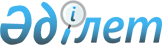 2021 - 2023 жылдарға арналған ауылдардың, ауылдық округтердің бюджеттері туралыМаңғыстау облысы Маңғыстау аудандық мәслихатының 2021 жылғы 2 ақпандағы № 2/10 шешімі. Маңғыстау облысы Әділет департаментінде 2021 жылғы 2 ақпанда № 4452 болып тіркелді.
      Қазақстан Республикасының 2008 жылғы 4 желтоқсандағы Бюджет кодексіне, Қазақстан Республикасының 2001 жылғы 23 қаңтардағы "Қазақстан Республикасындағы жергілікті мемлекеттік басқару және өзін-өзі басқару туралы" Заңына және Маңғыстау аудандық маслихатының 2021 жылғы 8 қаңтардағы № 44/485 "2021 - 2023 жылдарға арналған аудандық бюджет туралы" шешіміне (нормативтік құқықтық актілерді мемлекеттік тіркеу Тізілімінде № 4429 болып тіркелген) сәйкес, Маңғыстау аудандық мәслихаты ШЕШІМ ҚАБЫЛДАДЫҚ:
      1. 2021 - 2023 жылдарға арналған ауылдардың, ауылдық округтердің бюджеттері тиісінше осы шешімнің 1, 2, 3, 4, 5, 6, 7, 8, 9, 10, 11, 12, 13, 14, 15, 16, 17, 18, 19, 20, 21, 22, 23, 24, 25, 26, 27, 28, 29, 30, 31, 32, 33, 34, 35 және 36 қосымшаларына сәйкес, оның ішінде 2021 жылға келесідей көлемдерде бекітілсін:
      1) кірістер – 648 983,9 мың теңге, оның ішінде:
      салықтық түсімдер бойынша – 123 373,0 мың теңге;
      салықтық емес түсімдер бойынша – 212,0 теңге;
      негізгі капиталды сатудан түсетін түсімдер бойынша – 0 теңге;
      трансферттер түсімдері бойынша – 525 398,9 мың теңге;
      2) шығындар – 715 847,4 мың теңге;
      3) таза бюджеттік кредиттеу – 0 теңге, оның ішінде:
      бюджеттік кредиттер – 0 теңге;
      бюджеттік кредиттерді өтеу – 0 теңге;
      4) қаржы активтерімен операциялар бойынша сальдо– 0 теңге, оның ішінде:
      қаржы активтерін сатып алу – 0 теңге;
      мемлекеттің қаржы активтерін сатудан түсетін түсімдер – 0 теңге;
      5) бюджет тапшылығы (профициті) – -66 863,5 мың теңге;
      6) бюджет тапшылығын қаржыландыру (профицитін пайдалану) – 66 863,5 мың теңге, оның ішінде:
      қарыздар түсімі – 0 теңге;
      қарыздарды өтеу – 0 теңге;
      бюджет қаражатының пайдаланылатын қалдықтары – 66 863,5 мың теңге.
      Ескерту. 1-тармақ жаңа редакцияда - Маңғыстау облысы Маңғыстау аудандық мәслихатының 24.12.2021 № 9/109 (01.01.2021 бастап қолданысқа енгізіледі) шешімімен.


      2. 2021 жылға арналған аудандық бюджеттен ауылдардың және ауылдық округтердің бюджеттеріне 521 077,7 мың теңге сомасында субвенция бөлінгені ескерілсін, оның ішінде:
      Шетпе ауылы – 91 064,6 мың теңге;
      Жыңғылды ауылы – 32 366,0 мың теңге;
      Сайөтес ауылдық округі – 47 731,9 мың теңге;
      Тұщықұдық ауылдық округі – 41 085,1 мың теңге;
      Қызан ауылы – 40 184,7 мың теңге;
      Ақтөбе ауылдық округі – 43 113,2 мың теңге;
      Шайыр ауылдық округі – 51 354,9 мың теңге;
      Жармыш ауылы – 33 329,7 мың теңге;
      Ақшымырау ауылы – 30 841,9 мың теңге;
      Онды ауылдық округі – 50 057,9 мың теңге;
      Шебір ауылдық округі – 28 853,5 мың теңге;
      Отпан ауылдық округі – 31 094,3 мың теңге.
      Ескерту. 2-тармақ жаңа редакцияда - Маңғыстау облысы Маңғыстау аудандық мәслихатының 24.12.2021 № 9/109 (01.01.2021 бастап қолданысқа енгізіледі) шешімімен.


      3. 2021 жылға арналған аудандық бюджеттен ауылдардың және ауылдық округтердің бюджеттеріне 933,2 мың теңге сомасында ағымдағы нысаналы трансферттердің бөлінгені ескерілсін, оның ішінде:
      Жыңғылды ауылы – 40,0 мың теңге;
      Сайөтес ауылдық округі – 144,0 мың теңге;
      Тұщықұдық ауылдық округі –46,0 мың теңге;
      Қызан ауылы –136,2 мың теңге;
      Ақтөбе ауылдық округі – 107,0 мың теңге;
      Шайыр ауылдық округі – 123,0 мың теңге;
      Жармыш ауылы – 189,0 мың теңге;
      Онды ауылдық округі – 148,0 мың теңге.
      Ескерту. 3-тармақ жаңа редакцияда - Маңғыстау облысы Маңғыстау аудандық мәслихатының 24.12.2021 № 9/109 (01.01.2021 бастап қолданысқа енгізіледі) шешімімен.


      3-1. 2021 жылға арналған аудандық бюджеттен ауылдардың және ауылдық округтердің бюджеттеріне 3 388,0 мың теңге сомасында Ұлттық қолдан ағымдағы нысаналы трансферттердің бөлінгені ескерілсін, оның ішінде:
      Жыңғылды ауылы– 180,0 мың теңге;
      Сайөтес ауылдық округі – 472,0 мың теңге;
      Тұщықұдық ауылдық округі –168,0 мың теңге;
      Қызан ауылы –764,0 мың теңге;
      Ақтөбе ауылдық округі– 340,0 мың теңге;
      Шайыр ауылдық округі– 304,0 мың теңге;
      Жармыш ауылы–500,0 мың теңге;
      Онды ауылдық округі – 660,0 мың теңге.
      Ескерту. Шешім 3-1 тармақпен толықтырылды - Маңғыстау облысы Маңғыстау аудандық мәслихатының 19.07.2021 № 6/48 (01.01.2021 бастап қолданысқа енгізіледі) шешімімен.


      4. "Маңғыстау аудандық мәслихатының аппараты" мемлекеттік мекемесі (аппарат басшысы Е.Қалиев) осы шешімнің әділет органдарында мемлекеттік тіркелуін, оның бұқаралық ақпарат құралдарында ресми жариялануын қамтамасыз етсін.
      5. Осы шешімнің орындалуын бақылау Маңғыстау ауданының әкімінің орынбасары Т.Қылаңовқа жүктелсін.
      6. Осы шешім 2021 жылдың 1 қаңтарынан қолданысқа енгізіледі. 2021 жылға арналған Шетпе ауылының бюджеті
      Ескерту. 1-қосымша жаңа редакцияда - Маңғыстау облысы Маңғыстау аудандық мәслихатының 24.12.2021 № 9/109 (01.01.2021 бастап қолданысқа енгізіледі) шешімімен. 2021 жылға арналған Сайөтес ауылдық округінің бюджеті
      Ескерту. 2-қосымша жаңа редакцияда - Маңғыстау облысы Маңғыстау аудандық мәслихатының 24.12.2021 № 9/109 (01.01.2021 бастап қолданысқа енгізіледі) шешімімен. 2021 жылға арналған Жыңғылды ауылының бюджеті
      Ескерту. 3-қосымша жаңа редакцияда - Маңғыстау облысы Маңғыстау аудандық мәслихатының 24.12.2021 № 9/109 (01.01.2021 бастап қолданысқа енгізіледі) шешімімен. 2021 жылға арналған Жармыш ауылының бюджеті
      Ескерту. 4-қосымша жаңа редакцияда - Маңғыстау облысы Маңғыстау аудандық мәслихатының 24.12.2021 № 9/109 (01.01.2021 бастап қолданысқа енгізіледі) шешімімен. 2021 жылға арналған Қызан ауылының бюджеті
      Ескерту. 5-қосымша жаңа редакцияда - Маңғыстау облысы Маңғыстау аудандық мәслихатының 24.12.2021 № 9/109 (01.01.2021 бастап қолданысқа енгізіледі) шешімімен. 2021 жылға арналған Тұщықұдық ауылдық округінің бюджеті
      Ескерту. 6-қосымша жаңа редакцияда - Маңғыстау облысы Маңғыстау аудандық мәслихатының 24.12.2021 № 9/109 (01.01.2021 бастап қолданысқа енгізіледі) шешімімен. 2021 жылға арналған Ақтөбе ауылдық округінің бюджеті
      Ескерту. 7-қосымша жаңа редакцияда - Маңғыстау облысы Маңғыстау аудандық мәслихатының 24.12.2021 № 9/109 (01.01.2021 бастап қолданысқа енгізіледі) шешімімен. 2021 жылға арналған Шайыр ауылдық округінің бюджеті
      Ескерту. 8-қосымша жаңа редакцияда - Маңғыстау облысы Маңғыстау аудандық мәслихатының 24.12.2021 № 9/109 (01.01.2021 бастап қолданысқа енгізіледі) шешімімен. 2021 жылға арналған Ақшымырау ауылының бюджеті
      Ескерту. 9-қосымша жаңа редакцияда - Маңғыстау облысы Маңғыстау аудандық мәслихатының 24.12.2021 № 9/109 (01.01.2021 бастап қолданысқа енгізіледі) шешімімен. 2021 жылға арналған Онды ауылдық округінің бюджеті
      Ескерту. 10-қосымша жаңа редакцияда - Маңғыстау облысы Маңғыстау аудандық мәслихатының 24.12.2021 № 9/109 (01.01.2021 бастап қолданысқа енгізіледі) шешімімен. 2021 жылға арналған Шебір ауылдық округінің бюджеті
      Ескерту. 11-қосымша жаңа редакцияда - Маңғыстау облысы Маңғыстау аудандық мәслихатының 24.12.2021 № 9/109 (01.01.2021 бастап қолданысқа енгізіледі) шешімімен. 2021 жылға арналған Отпан ауылдық округінің бюджеті
      Ескерту. 12-қосымша жаңа редакцияда - Маңғыстау облысы Маңғыстау аудандық мәслихатының 24.12.2021 № 9/109 (01.01.2021 бастап қолданысқа енгізіледі) шешімімен. 2022 жылға арналған Шетпе ауылының бюджеті 2022 жылға арналған Сайөтес ауылдық округінің бюджеті 2022 жылға арналған Жыңғылды ауылының бюджеті 2022 жылға арналған Жармыш ауылының бюджеті 2022 жылға арналған Қызан ауылының бюджеті 2022 жылға арналған Тұщықұдық ауылдық округінің бюджеті 2022 жылға арналған Ақтөбе ауылдық округінің бюджеті 2022 жылға арналған Шайыр ауылдық округінің бюджеті 2022 жылға арналған Ақшымырау ауылының бюджеті 2022 жылға арналған Онды ауылдық округінің бюджеті 2022 жылға арналған Шебір ауылдық округінің бюджеті 2022 жылға арналған Отпан ауылдық округінің бюджеті 2023 жылға арналған Шетпе ауылының бюджеті 2023 жылға арналған Сайөтес ауылдық округінің бюджеті 2023 жылға арналған Жыңғылды ауылының бюджеті 2023 жылға арналған Жармыш ауылының бюджеті 2023 жылға арналған Қызан ауылының бюджеті 2023 жылға арналған Тұщықұдық ауылдық округінің бюджеті 2023 жылға арналған Ақтөбе ауылдық округінің бюджеті 2023 жылға арналған Шайыр ауылдық округінің бюджеті 2023 жылға арналған Ақшымырау ауылының бюджеті 2023 жылға арналған Онды ауылдық округінің бюджеті 2023 жылға арналған Шебір ауылдық округінің бюджеті 2023 жылға арналған Отпан ауылдық округінің бюджеті
					© 2012. Қазақстан Республикасы Әділет министрлігінің «Қазақстан Республикасының Заңнама және құқықтық ақпарат институты» ШЖҚ РМК
				
      Сессия төрағасы 

Ж.Ешманов

      Маңғыстау аудандық мәслихатының хатшысы 

А.Сарбалаев
Маңғыстау аудандық мәслихатының2021 жылғы "2" ақпандағы№ 2/10 шешіміне1 қосымша
Санаты
Сыныбы
Кіші сыныбы
Атауы
Сомасы, мың теңге
I.Кірістер
154 017,6
1
Салықтық түсімдер
62 953,0
0 1
Табыс салығы
5 476,0
2
Жеке табыс салығы
5 476,0
0 4
Меншікке салынатын салықтар
57 477,0
1
Мүлікке салынатын салықтар
881,0
3
Жер салығы
3 572,0
4
Көлік құралдарына салынатын салық
53 024,0
2
Салықтық емес түсімдер
0,00
01
Мемлекеттік меншіктен түсетін кірістер
0,0
5
Мемлекет меншігіндегі мүлікті жалға беруден түсетін кірістер
0,0
4
Трансферттердің түсімдері
91 064,6
02
Мемлекеттік басқарудың жоғары тұрған органдарынан түсетін трансферттер
91 064,6
3
Аудандардың (облыстық маңызы бар қаланың) бюджетінен трансферттер
91 064,6
Функционалдық топ
Бюджеттік бағдарламалардың әкімшісі
Бағдарлама
Атауы
Сомасы, мың теңге
2. Шығындар
189 828,6
01
Жалпы сипаттағы мемлекеттік қызметтер
44 793,6
124
Аудандық маңызы бар қала, ауыл, кент, ауылдық округ әкімінің аппараты
44 793,6
001
Аудандық маңызы бар қала, ауыл, кент, ауылдық округ әкімінің қызметін қамтамасыз ету жөніндегі қызметтер
44 793,6
07
Тұрғын үй-коммуналдық шаруашылық
144 835,0
124
Аудандық маңызы бар қала, ауыл, кент, ауылдық округ әкімінің аппараты
144 835,0
008
Елді мекендердегі көшелерді жарықтандыру
65 905,0
009
Елді мекендердің санитариясын қамтамасыз ету
27 341,0
011
Елді мекендерді абаттандыру мен көгалдандыру
51 589,0
08
Мәдениет, спорт, туризм және ақпараттық кеңістiк
200,00
124
Аудандық маңызы бар қала, ауыл, кент, ауылдық округ әкімінің аппараты
200,00
028
Жергілікті деңгейде дене шынықтыру-сауықтыру және спорттық іс-шараларды өткізу
200,00
3.Таза бюджеттік кредиттеу 
0
Бюджеттік кредиттер
0
Бюджеттік кредиттерді өтеу
0
4.Қаржы активтерімен операциялар бойынша сальдо
0
Қаржы активтерін сатып алу 
0
Мемлекеттің қаржы активтерін сатудан түсетін түсімдер
0
5.Бюджет тапшылығы (профициті)
35 811,0
6.Бюджет тапшылығын қаржыландыру (профицитін пайдалану)
35 811,0
Қарыздар түсімі
0
Қарыздарды өтеу
0
8
Бюджет қаражатының пайдаланылатын қалдықтары
35 811,0
01
Бюджет қаражаты қалдықтары
35 811,0
1
Бюджет қаражатының бос қалдықтары
35 811,0Маңғыстау аудандық мәслихатының 2021 жылғы "2" ақпандағы№ 2/10 шешіміне2 қосымша
Санаты
Сыныбы
Кіші сыныбы
Атауы
Сомасы, мың теңге
I.Кірістер
54 506,9
1
Салықтық түсімдер
5 996,0
0 1
Табыс салығы
173,0
2
Жеке табыс салығы
173,0
0 4
Меншікке салынатын салықтар
5 823,0
1
Мүлікке салынатын салықтар
130,0
3
Жер салығы
93,0
4
Көлік құралдарына салынатын салық
5 600,0
2
Салықтық емес түсімдер
163,0
01
Мемлекеттік меншіктен түсетін кірістер
163,0
5
Мемлекет меншігіндегі мүлікті жалға беруден түсетін кірістер
163,0
4
Трансферттердің түсімдері
48 347,9
02
Мемлекеттік басқарудың жоғары тұрған органдарынан түсетін трансферттер
48 347,9
3
Аудандардың (облыстық маңызы бар қаланың) бюджетінен трансферттер
48 347,9
Функционалдық топ
Бюджеттік бағдарламалардың әкімшісі
Бағдарлама
Атауы
Сомасы, мың теңге
2. Шығындар
57 264,0
01
Жалпы сипаттағы мемлекеттік қызметтер
47 143,0
124
Аудандық маңызы бар қала, ауыл, кент, ауылдық округ әкімінің аппараты
47 143,0
001
Аудандық маңызы бар қала, ауыл, кент, ауылдық округ әкімінің қызметін қамтамасыз ету жөніндегі қызметтер
38 513,0
053
Аудандық маңызы бар қаланың, ауылдың, кенттің, ауылдық округтің коммуналдық мүлкін басқару
8 630,0
06
Әлеуметтік көмек және әлеуметтік қамсыздандыру
1 333,0
124
Аудандық маңызы бар қала, ауыл, кент, ауылдық округ әкімінің аппараты
1 333,0
003
Мұқтаж азаматтарғаүйде әлеуметтік көмек көрсету
1 333,0
07
Тұрғын үй-коммуналдық шаруашылық
8 623,0
124
Аудандық маңызы бар қала, ауыл, кент, ауылдық округ әкімінің аппараты
8 623,0
008
Елді мекендердегі көшелерді жарықтандыру
2 000,0
009
Елді мекендердің санитариясын қамтамасыз ету
5 000,0
011
Елді мекендерді абаттандыру мен көгалдандыру
1 623,0
08
Мәдениет, спорт, туризм және ақпараттық кеңістiк
165,0
124
Аудандық маңызы бар қала, ауыл, кент, ауылдық округ әкімінің аппараты
165,0
028
Жергілікті деңгейде дене шынықтыру-сауықтыру және спорттық іс-шараларды өткізу
165,0
3. Таза бюджеттік кредиттеу
0
Бюджеттік кредиттер
0
Бюджеттік кредиттерді өтеу
0
4.Қаржы активтерімен операциялар бойынша сальдо
0
Қаржы активтерін сатып алу 
0
Мемлекеттің қаржы активтерін сатудан түсетін түсімдер
0
5.Бюджет тапшылығы (профициті)
2 757,1
6.Бюджет тапшылығын қаржыландыру (профицитін пайдалану)
2 757,1
Қарыздар түсімі
0
Қарыздарды өтеу
0
8
Бюджет қаражатының пайдаланылатын қалдықтары
2 757,1
01
Бюджет қаражаты қалдықтары
2 757,1
1
Бюджет қаражатының бос қалдықтары
2 757,1Маңғыстау аудандық мәслихатының 2021 жылғы "2" ақпандағы№ 2/10 шешіміне3 қосымша
Санаты
Сыныбы
Кіші сыныбы
Атауы
Сомасы, мың теңге
I.Кірістер
40 683,0
1
Салықтық түсімдер
8 097,0
0 1
Табыс салығы
0,0
2
Жеке табыс салығы
0,0
0 4
Меншікке салынатын салықтар
8 097,0
1
Мүлікке салынатын салықтар
195,0
3
Жер салығы
210,0
4
Көлік құралдарына салынатын салық
7 692,0
2
Салықтық емес түсімдер
0,0
01
Мемлекеттік меншіктен түсетін кірістер
0,0
5
Мемлекет меншігіндегі мүлікті жалға беруден түсетін кірістер
0,0
4
Трансферттердің түсімдері
32 586,0
02
Мемлекеттік басқарудың жоғары тұрған органдарынан түсетін трансферттер
32 586,0
3
Аудандардың (облыстық маңызы бар қаланың) бюджетінен трансферттер
32 586,0
Функционалдық топ
Бюджеттік бағдарламалардың әкімшісі
Бағдарлама
Атауы
Сомасы, мың теңге
2. Шығындар
44 610,0
01
Жалпы сипаттағы мемлекеттік қызметтер
31 793,0
124
Аудандық маңызы бар қала, ауыл, кент, ауылдық округ әкімінің аппараты
31 793,0
001
Аудандық маңызы бар қала, ауыл, кент, ауылдық округ әкімінің қызметін қамтамасыз ету жөніндегі қызметтер
31 793,0
06
Әлеуметтік көмек және әлеуметтік қамсыздандыру
865,0
124
Аудандық маңызы бар қала, ауыл, кент, ауылдық округ әкімінің аппараты
865,0
003
Мұқтаж азаматтарғаүйде әлеуметтік көмек көрсету
865,0
07
Жилищно-коммунальное хозяйство
11 694,0
124
Аппарат акима города районного значения, села, поселка, сельского округа
11 694,0
008
Освещение улиц населенных пунктах
7 500,0
009
Обеспечение санитарии населенных пунктов
2 744,0
011
Благоустройство и озеленение населенных пунктов
1 450,0
08
Мәдениет, спорт, туризм және ақпараттық кеңістiк
258,0
124
Аудандық маңызы бар қала, ауыл, кент, ауылдық округ әкімінің аппараты
258,0
028
Жергілікті деңгейде дене шынықтыру-сауықтыру және спорттық іс-шараларды өткізу
258,0
3.Таза бюджеттік кредиттеу
0
Бюджеттік кредиттер
0
Бюджеттік кредиттерді өтеу
0
4.Қаржы активтерімен операциялар бойынша сальдо
0
Қаржы активтерін сатып алу 
0
Мемлекеттің қаржы активтерін сатудан түсетін түсімдер
0
5.Бюджет тапшылығы (профициті)
3 927,0
6.Бюджет тапшылығын қаржыландыру (профицитін пайдалану)
3 927,0
Қарыздар түсімі
0
Қарыздарды өтеу
0
8
Бюджет қаражатының пайдаланылатын қалдықтары
3 927,0
01
Бюджет қаражаты қалдықтары
 3 927,0
1
Бюджет қаражатының бос қалдықтары
3 927,0Маңғыстау аудандық мәслихатының 2021 жылғы "2" ақпандағы№ 2/10 шешіміне4 қосымша
Санаты
Сыныбы
Кіші сыныбы
Атауы
Сомасы, мың теңге
I.Кірістер
41 148,7
1
Салықтық түсімдер
7 130,0
0 1
Табыс салығы
800,0
2
Жеке табыс салығы
800,0
0 4
Меншікке салынатын салықтар
6 330,0
1
Мүлікке салынатын салықтар
87,0
3
Жер салығы
16,0
4
Көлік құралдарына салынатын салық
6 227,0
2
Салықтық емес түсімдер
0,0
01
Мемлекеттік меншіктен түсетін кірістер
0,0
5
Мемлекет меншігіндегі мүлікті жалға беруден түсетін кірістер
0,0
4
Трансферттердің түсімдері
34 018,7
02
Мемлекеттік басқарудың жоғары тұрған органдарынан түсетін трансферттер
34 018,7
3
Аудандардың (облыстық маңызы бар қаланың) бюджетінен трансферттер
34 018,7
Функционалдық топ
Бюджеттік бағдарламалардың әкімшісі
Бағдарлама
Атауы
Сомасы, мың теңге
2. Шығындар
45 019,1
01
Жалпы сипаттағы мемлекеттік қызметтер
39 119,1
124
Аудандық маңызы бар қала, ауыл, кент, ауылдық округ әкімінің аппараты
39 119,1
001
Аудандық маңызы бар қала, ауыл, кент, ауылдық округ әкімінің қызметін қамтамасыз ету жөніндегі қызметтер
39 119,1
06
Әлеуметтік көмек және әлеуметтік қамсыздандыру
2 042,0
124
Аудандық маңызы бар қала, ауыл, кент, ауылдық округ әкімінің аппараты
2 042,0
003
Мұқтаж азаматтарғаүйде әлеуметтік көмек көрсету
2 042,0
07
Тұрғын үй-коммуналдық шаруашылық
3 593,0
124
Аудандық маңызы бар қала, ауыл, кент, ауылдық округ әкімінің аппараты
3 593,0
008
Елді мекендердегі көшелерді жарықтандыру
2 700,0
009
Елді мекендердің санитариясын қамтамасыз ету
0,0
011
Елді мекендерді абаттандыру мен көгалдандыру
893,0
08
Мәдениет, спорт, туризм және ақпараттық кеңістiк
265,0
124
Аудандық маңызы бар қала, ауыл, кент, ауылдық округ әкімінің аппараты
265,0
028
Жергілікті деңгейде дене шынықтыру-сауықтыру және спорттық іс-шараларды өткізу
265,0
3.Таза бюджеттік кредиттеу
0
Бюджеттік кредиттер
0
Бюджеттік кредиттерді өтеу
0
4.Қаржы активтерімен операциялар бойынша сальдо
0
Қаржы активтерін сатып алу 
0
Мемлекеттің қаржы активтерін сатудан түсетін түсімдер
0
5.Бюджет тапшылығы (профициті)
3 870,4
6.Бюджет тапшылығын қаржыландыру (профицитін пайдалану)
3 870,4
Қарыздар түсімі
0
Қарыздарды өтеу
0
8
Бюджет қаражатының пайдаланылатын қалдықтары
3 870,4
01
Бюджет қаражаты қалдықтары
3 870,4
1
Бюджет қаражатының бос қалдықтары
3 870,4Маңғыстау аудандық мәслихатының 2021 жылғы "2" ақпандағы№ 2/10 шешіміне5 қосымша
Санаты
Сыныбы
Кіші сыныбы
Атауы
Сомасы, мың теңге
I.Кірістер
45 306,9
1
Салықтық түсімдер
4 222,0
0 1
Табыс салығы
200,0
2
Жеке табыс салығы
200,0
0 4
Меншікке салынатын салықтар
4 022,0
1
Мүлікке салынатын салықтар
122,0
3
Жер салығы
0,0
4
Көлік құралдарына салынатын салық
3 900,0
2
Салықтық емес түсімдер
0,0
01
Мемлекеттік меншіктен түсетін кірістер
0,0
5
Мемлекет меншігіндегі мүлікті жалға беруден түсетін кірістер
0,0
4
Трансферттердің түсімдері
41 084,9
02
Мемлекеттік басқарудың жоғары тұрған органдарынан түсетін трансферттер
41 084,9
3
Аудандардың (облыстық маңызы бар қаланың) бюджетінен трансферттер
41 084,9
Функционалдық топ
Бюджеттік бағдарламалардың әкімшісі
Бағдарлама
Атауы
Сомасы, мың теңге
2. Шығындар
46 529,2
01
Жалпы сипаттағы мемлекеттік қызметтер
37 469,0
124
Аудандық маңызы бар қала, ауыл, кент, ауылдық округ әкімінің аппараты
37 469,0
001
Аудандық маңызы бар қала, ауыл, кент, ауылдық округ әкімінің қызметін қамтамасыз ету жөніндегі қызметтер
37 469,0
06
Әлеуметтік көмек және әлеуметтік қамсыздандыру
2 395,2
124
Аудандық маңызы бар қала, ауыл, кент, ауылдық округ әкімінің аппараты
2 395,2
003
Мұқтаж азаматтарғаүйде әлеуметтік көмек көрсету
2 395,2
07
Тұрғын үй-коммуналдық шаруашылық
6 500,0
124
Аудандық маңызы бар қала, ауыл, кент, ауылдық округ әкімінің аппараты
6 500,0
008
Елді мекендердегі көшелерді жарықтандыру
5 500,0
009
Елді мекендердің санитариясын қамтамасыз ету
0,0
011
Елді мекендерді абаттандыру мен көгалдандыру
1 000,0
08
Мәдениет, спорт, туризм және ақпараттық кеңістiк
165,0
124
Аудандық маңызы бар қала, ауыл, кент, ауылдық округ әкімінің аппараты
165,0
028
Жергілікті деңгейде дене шынықтыру-сауықтыру және спорттық іс-шараларды өткізу
165,0
3.Таза бюджеттік кредиттеу
0
Бюджеттік кредиттер
0
Бюджеттік кредиттерді өтеу
0
4.Қаржы активтерімен операциялар бойынша сальдо
0
Қаржы активтерін сатып алу 
0
Мемлекеттің қаржы активтерін сатудан түсетін түсімдер
0
5.Бюджет тапшылығы (профициті)
1 222,3
6.Бюджет тапшылығын қаржыландыру (профицитін пайдалану)
1 222,3
Қарыздар түсімі
0
Қарыздарды өтеу
0
8
Бюджет қаражатының пайдаланылатын қалдықтары
1 222,3
01
Бюджет қаражаты қалдықтары
1 222,3
1
Бюджет қаражатының бос қалдықтары
1 222,3Маңғыстау аудандық мәслихатының 2021 жылғы "2" ақпандағы№ 2/10 шешіміне6 қосымша
Санаты
Сыныбы
Кіші сыныбы
Атауы
Сомасы, мың теңге
I.Кірістер
48 192,1
1
Салықтық түсімдер
6 893,0
0 1
Табыс салығы
39,0
2
Жеке табыс салығы
39,0
0 4
Меншікке салынатын салықтар
6 854,0
1
Мүлікке салынатын салықтар
105,0
3
Жер салығы
74,0
4
Көлік құралдарына салынатын салық
6 675,0
2
Салықтық емес түсімдер
0,0
01
Мемлекеттік меншіктен түсетін кірістер
0,0
5
Мемлекет меншігіндегі мүлікті жалға беруден түсетін кірістер
0,0
4
Трансферттердің түсімдері
41 299,1
02
Мемлекеттік басқарудың жоғары тұрған органдарынан түсетін трансферттер
41 299,1
3
Аудандардың (облыстық маңызы бар қаланың) бюджетінен трансферттер
41 299,1
Функционалдық топ
Бюджеттік бағдарламалардың әкімшісі
Бағдарлама
Атауы
Сомасы, мың теңге
2. Шығындар
55 086,3
01
Жалпы сипаттағы мемлекеттік қызметтер
47 472,3
124
Аудандық маңызы бар қала, ауыл, кент, ауылдық округ әкімінің аппараты
47 472,3
001
Аудандық маңызы бар қала, ауыл, кент, ауылдық округ әкімінің қызметін қамтамасыз ету жөніндегі қызметтер
38 772,3
053
Аудандық маңызы бар қаланың, ауылдың, кенттің, ауылдық округтің коммуналдық мүлкін басқару
8 700,0
06
Әлеуметтік көмек және әлеуметтік қамсыздандыру
599,0
124
Аудандық маңызы бар қала, ауыл, кент, ауылдық округ әкімінің аппараты
599,0
003
Мұқтаж азаматтарғаүйде әлеуметтік көмек көрсету
599,0
07
Тұрғын үй-коммуналдық шаруашылық
6 850,0
124
Аудандық маңызы бар қала, ауыл, кент, ауылдық округ әкімінің аппараты
6 850,0
008
Елді мекендердегі көшелерді жарықтандыру
4 650,0
009
Елді мекендердің санитариясын қамтамасыз ету
1 700,0
011
Елді мекендерді абаттандыру мен көгалдандыру
500,0
08
Мәдениет, спорт, туризм және ақпараттық кеңістiк
165,0
124
Аудандық маңызы бар қала, ауыл, кент, ауылдық округ әкімінің аппараты
165,0
028
Жергілікті деңгейде дене шынықтыру-сауықтыру және спорттық іс-шараларды өткізу
165,0
3.Таза бюджеттік кредиттеу
0
Бюджеттік кредиттер
0
Бюджеттік кредиттерді өтеу
0
4.Қаржы активтерімен операциялар бойынша сальдо
0
Қаржы активтерін сатып алу 
0
Мемлекеттің қаржы активтерін сатудан түсетін түсімдер
0
5.Бюджет тапшылығы (профициті)
6 894,2
6.Бюджет тапшылығын қаржыландыру (профицитін пайдалану)
6 894,2
Қарыздар түсімі
0
Қарыздарды өтеу
0
8
Бюджет қаражатының пайдаланылатын қалдықтары
6 894,2
01
Бюджет қаражаты қалдықтары
6 894,2
1
Бюджет қаражатының бос қалдықтары
6 894,2Маңғыстау аудандық мәслихатының 2021 жылғы "2" ақпандағы№ 2/10 шешіміне7 қосымша
Санаты
Сыныбы
Кіші сыныбы
Атауы
Сомасы, мың теңге
I.Кірістер
51 228,2
1
Салықтық түсімдер
7 668,0
0 1
Табыс салығы
202,0
2
Жеке табыс салығы
202,0
0 4
Меншікке салынатын салықтар
7 466,0
1
Мүлікке салынатын салықтар
82,0
3
Жер салығы
29,0
4
Көлік құралдарына салынатын салық
7 355,0
2
Салықтық емес түсімдер
0,0
01
Мемлекеттік меншіктен түсетін кірістер
0,0
5
Мемлекет меншігіндегі мүлікті жалға беруден түсетін кірістер
0,0
4
Трансферттердің түсімдері
43 560,2
02
Мемлекеттік басқарудың жоғары тұрған органдарынан түсетін трансферттер
43 560,2
3
Аудандардың (облыстық маңызы бар қаланың) бюджетінен трансферттер
43 560,2
Функционалдық топ
Бюджеттік бағдарламалардың әкімшісі
Бағдарлама
Атауы
Сомасы, мың теңге
2. Шығындар
54 536,0
01
Жалпы сипаттағы мемлекеттік қызметтер
41 933,0
124
Аудандық маңызы бар қала, ауыл, кент, ауылдық округ әкімінің аппараты
41 933,0
001
Аудандық маңызы бар қала, ауыл, кент, ауылдық округ әкімінің қызметін қамтамасыз ету жөніндегі қызметтер
41 933,0
06
Әлеуметтік көмек және әлеуметтік қамсыздандыру
1 665,0
124
Аудандық маңызы бар қала, ауыл, кент, ауылдық округ әкімінің аппараты
1 665,0
003
Мұқтаж азаматтарғаүйде әлеуметтік көмек көрсету
1 665,0
07
Тұрғын үй-коммуналдық шаруашылық
10 773,0
124
Аудандық маңызы бар қала, ауыл, кент, ауылдық округ әкімінің аппараты
10 773,0
008
Елді мекендердегі көшелерді жарықтандыру
7 015,0
009
Елді мекендердің санитариясын қамтамасыз ету
1 500,0
011
Елді мекендерді абаттандыру мен көгалдандыру
2 258,0
08
Мәдениет, спорт, туризм және ақпараттық кеңістiк
165,0
124
Аудандық маңызы бар қала, ауыл, кент, ауылдық округ әкімінің аппараты
165,0
028
Жергілікті деңгейде дене шынықтыру-сауықтыру және спорттық іс-шараларды өткізу
165,0
3.Таза бюджеттік кредиттеу
0
Бюджеттік кредиттер
0
Бюджеттік кредиттерді өтеу
0
4.Қаржы активтерімен операциялар бойынша сальдо
0
Қаржы активтерін сатып алу 
0
Мемлекеттің қаржы активтерін сатудан түсетін түсімдер
0
5.Бюджет тапшылығы (профициті)
3 307,8
6.Бюджет тапшылығын қаржыландыру (профицитін пайдалану)
3 307,8
Қарыздар түсімі
0
Қарыздарды өтеу
0
8
Бюджет қаражатының пайдаланылатын қалдықтары
3 307,8
01
Бюджет қаражаты қалдықтары
3 307,8
1
Бюджет қаражатының бос қалдықтары
3 307,8Маңғыстау аудандық мәслихатының 2021 жылғы "2" ақпандағы№ 2/10 шешіміне8 қосымша
Санаты
Сыныбы
Кіші сыныбы
Атауы
Сомасы, мың теңге
I.Кірістер
56 313,9
1
Салықтық түсімдер
4 532,0
0 1
Табыс салығы
0,0
2
Жеке табыс салығы
0,0
0 4
Меншікке салынатын салықтар
4 532,0
1
Мүлікке салынатын салықтар
165,0
3
Жер салығы
57,0
4
Көлік құралдарына салынатын салық
4 310,0
2
Салықтық емес түсімдер
0,0
01
Мемлекеттік меншіктен түсетін кірістер
0,0
5
Мемлекет меншігіндегі мүлікті жалға беруден түсетін кірістер
0,0
4
Трансферттердің түсімдері
51 781,9
02
Мемлекеттік басқарудың жоғары тұрған органдарынан түсетін трансферттер
51 781,9
3
Аудандардың (облыстық маңызы бар қаланың) бюджетінен трансферттер
51 781,9
Функционалдық топ
Бюджеттік бағдарламалардың әкімшісі
Бағдарлама
Атауы
Сомасы, мың теңге
2. Шығындар
57 888,0
01
Жалпы сипаттағы мемлекеттік қызметтер
40 359,0
124
Аудандық маңызы бар қала, ауыл, кент, ауылдық округ әкімінің аппараты
40 359,0
001
Аудандық маңызы бар қала, ауыл, кент, ауылдық округ әкімінің қызметін қамтамасыз ету жөніндегі қызметтер
40 359,0
06
Әлеуметтік көмек және әлеуметтік қамсыздандыру
1 387,0
124
Аудандық маңызы бар қала, ауыл, кент, ауылдық округ әкімінің аппараты
1 387,0
003
Мұқтаж азаматтарғаүйде әлеуметтік көмек көрсету
1 387,0
07
Тұрғын үй-коммуналдық шаруашылық
15 809,5
124
Аудандық маңызы бар қала, ауыл, кент, ауылдық округ әкімінің аппараты
15 809,5
008
Елді мекендердегі көшелерді жарықтандыру
10 682,0
009
Елді мекендердің санитариясын қамтамасыз ету
2 445,5
011
Елді мекендерді абаттандыру мен көгалдандыру
2 682,0
08
Мәдениет, спорт, туризм және ақпараттық кеңістiк
332,5
124
Аудандық маңызы бар қала, ауыл, кент, ауылдық округ әкімінің аппараты
332,5
028
Жергілікті деңгейде дене шынықтыру-сауықтыру және спорттық іс-шараларды өткізу
332,5
3.Таза бюджеттік кредиттеу
Бюджеттік кредиттер
0,0
Бюджеттік кредиттерді өтеу
0,0
4.Қаржы активтерімен операциялар бойынша сальдо
0,0
Қаржы активтерін сатып алу 
0,0
Мемлекеттің қаржы активтерін сатудан түсетін түсімдер
0,0
5.Бюджет тапшылығы (профициті)
0,0
6.Бюджет тапшылығын қаржыландыру (профицитін пайдалану)
1 574,1
Қарыздар түсімі
1 574,1
Қарыздарды өтеу
0,0
8
Бюджет қаражатының пайдаланылатын қалдықтары
0,0
01
Бюджет қаражаты қалдықтары
1 574,1
1
Бюджет қаражатының бос қалдықтары
1 574,1Маңғыстау аудандық мәслихатының 2021 жылғы "2" ақпандағы№ 2/10 шешіміне9 қосымша
Санаты
Сыныбы
Кіші сыныбы
Атауы
Сомасы, мың теңге
I.Кірістер
35 443,9
1
Салықтық түсімдер
4 602,0
0 1
Табыс салығы
804,0
2
Жеке табыс салығы
804,0
0 4
Меншікке салынатын салықтар
3 798,0
1
Мүлікке салынатын салықтар
96,0
3
Жер салығы
24,0
4
Көлік құралдарына салынатын салық
3 678,0
2
Салықтық емес түсімдер
0,0
01
Мемлекеттік меншіктен түсетін кірістер
0,0
5
Мемлекет меншігіндегі мүлікті жалға беруден түсетін кірістер
0,0
06
Басқа да салықтық емес түсімдер
30 841,9
1
Басқа да салықтық емес түсімдер
30 841,9
4
Трансферттердің түсімдері
30 841,9
02
Мемлекеттік басқарудың жоғары тұрған органдарынан түсетін трансферттер
35 443,9
3
Аудандардың (облыстық маңызы бар қаланың) бюджетінен трансферттер
4 602,0
Функционалдық топ
Бюджеттік бағдарламалардың әкімшісі
Бағдарлама
Атауы
Сомасы, мың теңге
2. Шығындар
37 551,3
01
Жалпы сипаттағы мемлекеттік қызметтер
29 819,3
124
Аудандық маңызы бар қала, ауыл, кент, ауылдық округ әкімінің аппараты
29 819,3
001
Аудандық маңызы бар қала, ауыл, кент, ауылдық округ әкімінің қызметін қамтамасыз ету жөніндегі қызметтер
29 819,3
07
Тұрғын үй-коммуналдық шаруашылық
7 617,0
124
Аудандық маңызы бар қала, ауыл, кент, ауылдық округ әкімінің аппараты
7 617,0
008
Елді мекендердегі көшелерді жарықтандыру
5 530,0
009
Елді мекендердің санитариясын қамтамасыз ету
525,0
011
Елді мекендерді абаттандыру мен көгалдандыру
1 562,0
08
Мәдениет, спорт, туризм және ақпараттық кеңістiк
115,0
124
Аудандық маңызы бар қала, ауыл, кент, ауылдық округ әкімінің аппараты
115,0
028
Жергілікті деңгейде дене шынықтыру-сауықтыру және спорттық іс-шараларды өткізу
115,0
3.Таза бюджеттік кредиттеу
Бюджеттік кредиттер
0,0
Бюджеттік кредиттерді өтеу
0,0
4.Қаржы активтерімен операциялар бойынша сальдо
0,0
Қаржы активтерін сатып алу 
0,0
Мемлекеттің қаржы активтерін сатудан түсетін түсімдер
0,0
5.Бюджет тапшылығы (профициті)
0,0
6.Бюджет тапшылығын қаржыландыру (профицитін пайдалану)
2 107,4
Қарыздар түсімі
2 107,4
Қарыздарды өтеу
0,0
8
Бюджет қаражатының пайдаланылатын қалдықтары
0,0
01
Бюджет қаражаты қалдықтары
2 107,4
1
Бюджет қаражатының бос қалдықтары
2 107,4Маңғыстау аудандық мәслихатының 2021 жылғы "2" ақпандағы№ 2/10 шешіміне10 қосымша
Санаты
Сыныбы
Кіші сыныбы
Атауы
Сомасы, мың теңге
I.Кірістер
54 985,9
1
Салықтық түсімдер
4 120,0
0 1
Табыс салығы
0,0
2
Жеке табыс салығы
0,0
0 4
Меншікке салынатын салықтар
4 120,0
1
Мүлікке салынатын салықтар
111,0
3
Жер салығы
28,0
4
Көлік құралдарына салынатын салық
3 981,0
2
Салықтық емес түсімдер
0,0
01
Мемлекеттік меншіктен түсетін кірістер
0,0
5
Мемлекет меншігіндегі мүлікті жалға беруден түсетін кірістер
0,0
06
Басқа да салықтық емес түсімдер
50 865,9
1
Басқа да салықтық емес түсімдер
50 865,9
4
Трансферттердің түсімдері
50 865,9
02
Мемлекеттік басқарудың жоғары тұрған органдарынан түсетін трансферттер
54 985,9
3
Аудандардың (облыстық маңызы бар қаланың) бюджетінен трансферттер
4 120,0
Функционалдық топ
Бюджеттік бағдарламалардың әкімшісі
Бағдарлама
Атауы
Сомасы, мың теңге
2. Шығындар
55 759,0
01
Жалпы сипаттағы мемлекеттік қызметтер
36 749,0
124
Аудандық маңызы бар қала, ауыл, кент, ауылдық округ әкімінің аппараты
36 749,0
001
Аудандық маңызы бар қала, ауыл, кент, ауылдық округ әкімінің қызметін қамтамасыз ету жөніндегі қызметтер
36 749,0
06
Әлеуметтік көмек және әлеуметтік қамсыздандыру
1 983,0
124
Аудандық маңызы бар қала, ауыл, кент, ауылдық округ әкімінің аппараты
1 983,0
003
Мұқтаж азаматтарғаүйде әлеуметтік көмек көрсету
1 983,0
07
Тұрғын үй-коммуналдық шаруашылық
16 912,0
124
Аудандық маңызы бар қала, ауыл, кент, ауылдық округ әкімінің аппараты
16 912,0
008
Елді мекендердегі көшелерді жарықтандыру
9 912,0
009
Елді мекендердің санитариясын қамтамасыз ету
2 000,0
011
Елді мекендерді абаттандыру мен көгалдандыру
5 000,0
08
Мәдениет, спорт, туризм және ақпараттық кеңістiк
115,0
124
Аудандық маңызы бар қала, ауыл, кент, ауылдық округ әкімінің аппараты
115,0
028
Жергілікті деңгейде дене шынықтыру-сауықтыру және спорттық іс-шараларды өткізу
115,0
3.Таза бюджеттік кредиттеу
0
Бюджеттік кредиттер
0
Бюджеттік кредиттерді өтеу
0
4.Қаржы активтерімен операциялар бойынша сальдо
0
Қаржы активтерін сатып алу 
0
Мемлекеттің қаржы активтерін сатудан түсетін түсімдер
0
5.Бюджет тапшылығы (профициті)
773,1
6.Бюджет тапшылығын қаржыландыру (профицитін пайдалану)
773,1
Қарыздар түсімі
0
Қарыздарды өтеу
0
8
Бюджет қаражатының пайдаланылатын қалдықтары
773,1
01
Бюджет қаражаты қалдықтары
773,1
1
Бюджет қаражатының бос қалдықтары
773,1Маңғыстау аудандық мәслихатының 2021 жылғы "2" ақпандағы№ 2/10 шешіміне11 қосымша
Санаты
Сыныбы
Кіші сыныбы
Атауы
Сомасы, мың теңге
I.Кірістер
35 425,5
1
Салықтық түсімдер
6 572,0
0 1
Табыс салығы
7,0
2
Жеке табыс салығы
7,0
0 4
Меншікке салынатын салықтар
6 565,0
1
Мүлікке салынатын салықтар
84,0
3
Жер салығы
20,0
4
Көлік құралдарына салынатын салық
6 461,0
2
Салықтық емес түсімдер
0,0
01
Мемлекеттік меншіктен түсетін кірістер
0,0
5
Мемлекет меншігіндегі мүлікті жалға беруден түсетін кірістер
0,0
06
Басқа да салықтық емес түсімдер
28 853,5
1
Басқа да салықтық емес түсімдер
28 853,5
4
Трансферттердің түсімдері
28 853,5
02
Мемлекеттік басқарудың жоғары тұрған органдарынан түсетін трансферттер
35 425,5
3
Аудандардың (облыстық маңызы бар қаланың) бюджетінен трансферттер
6 572,0
Функционалдық топ
Бюджеттік бағдарламалардың әкімшісі
Бағдарлама
Атауы
Сомасы, мың теңге
2. Шығындар
39 765,0
01
Жалпы сипаттағы мемлекеттік қызметтер
31 626,0
124
Аудандық маңызы бар қала, ауыл, кент, ауылдық округ әкімінің аппараты
31 626,0
001
Аудандық маңызы бар қала, ауыл, кент, ауылдық округ әкімінің қызметін қамтамасыз ету жөніндегі қызметтер
31 626,0
07
Тұрғын үй-коммуналдық шаруашылық
8 024,0
124
Аудандық маңызы бар қала, ауыл, кент, ауылдық округ әкімінің аппараты
8 024,0
008
Елді мекендердегі көшелерді жарықтандыру
5 332,0
009
Елді мекендердің санитариясын қамтамасыз ету
780,0
011
Елді мекендерді абаттандыру мен көгалдандыру
1 912,0
08
Мәдениет, спорт, туризм және ақпараттық кеңістiк
115,0
124
Аудандық маңызы бар қала, ауыл, кент, ауылдық округ әкімінің аппараты
115,0
028
Жергілікті деңгейде дене шынықтыру-сауықтыру және спорттық іс-шараларды өткізу
115,0
3.Таза бюджеттік кредиттеу
0
Бюджеттік кредиттер
0
Бюджеттік кредиттерді өтеу
0
4.Қаржы активтерімен операциялар бойынша сальдо
0
Қаржы активтерін сатып алу 
0
Мемлекеттің қаржы активтерін сатудан түсетін түсімдер
0
5.Бюджет тапшылығы (профициті)
4 339,5
6.Бюджет тапшылығын қаржыландыру (профицитін пайдалану)
4 339,5
Қарыздар түсімі
0
Қарыздарды өтеу
0
8
Бюджет қаражатының пайдаланылатын қалдықтары
4 339,5
01
Бюджет қаражаты қалдықтары
4 339,5
1
Бюджет қаражатының бос қалдықтары
4 339,5Маңғыстау аудандық мәслихатының 2021 жылғы "2" ақпандағы№ 2/10 шешіміне12 қосымша
Санаты
Сыныбы
Кіші сыныбы
Атауы
Сомасы, мың теңге
I.Кірістер
31 731,3
1
Салықтық түсімдер
588,0
0 1
Табыс салығы
0,0
2
Жеке табыс салығы
0,0
0 4
Меншікке салынатын салықтар
588,0
1
Мүлікке салынатын салықтар
30,0
3
Жер салығы
33,0
4
Көлік құралдарына салынатын салық
525,0
2
Салықтық емес түсімдер
49,0
01
Мемлекеттік меншіктен түсетін кірістер
49,0
5
Мемлекет меншігіндегі мүлікті жалға беруден түсетін кірістер
49,0
06
Басқа да салықтық емес түсімдер
31 094,3
1
Басқа да салықтық емес түсімдер
31 094,3
4
Трансферттердің түсімдері
31 094,3
02
Мемлекеттік басқарудың жоғары тұрған органдарынан түсетін трансферттер
31 731,3
3
Аудандардың (облыстық маңызы бар қаланың) бюджетінен трансферттер
588,0
Функционалдық топ
Бюджеттік бағдарламалардың әкімшісі
Бағдарлама
Атауы
Сомасы,мың теңге
2. Шығындар
32 010,9
01
Жалпы сипаттағы мемлекеттік қызметтер
26 900,9
124
Аудандық маңызы бар қала, ауыл, кент, ауылдық округ әкімінің аппараты
26 900,9
001
Аудандық маңызы бар қала, ауыл, кент, ауылдық округ әкімінің қызметін қамтамасыз ету жөніндегі қызметтер
26 900,9
07
Тұрғын үй-коммуналдық шаруашылық
5 000,0
124
Аудандық маңызы бар қала, ауыл, кент, ауылдық округ әкімінің аппараты
5 000,0
008
Елді мекендердегі көшелерді жарықтандыру
4 000,0
009
Елді мекендердің санитариясын қамтамасыз ету
425,0
011
Елді мекендерді абаттандыру мен көгалдандыру
575,0
08
Мәдениет, спорт, туризм және ақпараттық кеңістiк
110,0
124
Аудандық маңызы бар қала, ауыл, кент, ауылдық округ әкімінің аппараты
110,0
028
Жергілікті деңгейде дене шынықтыру-сауықтыру және спорттық іс-шараларды өткізу
110,0
3.Таза бюджеттік кредиттеу
0
Бюджеттік кредиттер
0
Бюджеттік кредиттерді өтеу
0
4.Қаржы активтерімен операциялар бойынша сальдо
0
Қаржы активтерін сатып алу 
0
Мемлекеттің қаржы активтерін сатудан түсетін түсімдер
0
5.Бюджет тапшылығы (профициті)
279,6
6.Бюджет тапшылығын қаржыландыру (профицитін пайдалану)
279,6
Қарыздар түсімі
0
Қарыздарды өтеу
0
8
Бюджет қаражатының пайдаланылатын қалдықтары
279,6
01
Бюджет қаражаты қалдықтары
279,6
1
Бюджет қаражатының бос қалдықтары
279,6Маңғыстау аудандық мәслихатының2021 жылғы "2" ақпандағы№ 2/10 шешіміне13 қосымша
Санаты
Сыныбы
Кіші сыныбы
Атауы
Сомасы, мың теңге
I.Кірістер
171 338,0
1
Салықтық түсімдер
51 785,0
0 1
Табыс салығы
22 050,0
2
Жеке табыс салығы
22 050,0
0 4
Меншікке салынатын салықтар
29 735,0
1
Мүлікке салынатын салықтар
629,0
3
Жер салығы
441,0
4
Көлік құралдарына салынатын салық
28 665,0
2
Салықтық емес түсімдер
216,0
01
Мемлекеттік меншіктен түсетін кірістер
216,0
5
Мемлекет меншігіндегі мүлікті жалға беруден түсетін кірістер
216,0
4
Трансферттердің түсімдері
119 337,0
02
Мемлекеттік басқарудың жоғары тұрған органдарынан түсетін трансферттер
119 337,0
3
Аудандардың (облыстық маңызы бар қаланың) бюджетінен трансферттер
119 337,0
Функционалдық топ
Бюджеттік бағдарламалардың әкімшісі
Бағдарлама
Атауы
Сомасы, мың теңге
2. Шығындар
171 338,0
01
Жалпы сипаттағы мемлекеттік қызметтер
42 000,0
124
Аудандық маңызы бар қала, ауыл, кент, ауылдық округ әкімінің аппараты
42 000,0
001
Аудандық маңызы бар қала, ауыл, кент, ауылдық округ әкімінің қызметін қамтамасыз ету жөніндегі қызметтер
42 000,0
07
Тұрғын үй-коммуналдық шаруашылық
129 128,0
124
Аудандық маңызы бар қала, ауыл, кент, ауылдық округ әкімінің аппараты
129 128,0
008
Елді мекендердегі көшелерді жарықтандыру
53 500,0
009
Елді мекендердің санитариясын қамтамасыз ету
25 010,0
011
Елді мекендерді абаттандыру мен көгалдандыру
50 618,0
08
Мәдениет, спорт, туризм және ақпараттық кеңістiк
210,0
124
Аудандық маңызы бар қала, ауыл, кент, ауылдық округ әкімінің аппараты
210,0
028
Жергілікті деңгейде дене шынықтыру-сауықтыру және спорттық іс-шараларды өткізу
210,0
3.Таза бюджеттік кредиттеу 
0
Бюджеттік кредиттер
0
Бюджеттік кредиттерді өтеу
0
4.Қаржы активтерімен операциялар бойынша сальдо
0
Қаржы активтерін сатып алу 
0
Мемлекеттің қаржы активтерін сатудан түсетін түсімдер
0
5.Бюджет тапшылығы (профициті)
0
6.Бюджет тапшылығын қаржыландыру (профицитін пайдалану)
0
Қарыздар түсімі
0
Қарыздарды өтеу
0
8
Бюджет қаражатының пайдаланылатын қалдықтары
0
01
Бюджет қаражаты қалдықтары
0
1
Бюджет қаражатының бос қалдықтары
0Маңғыстау аудандық мәслихатының2021 жылғы "2" ақпандағы№ 2/10 шешіміне14 қосымша
Санаты
Сыныбы
Кіші сыныбы
Атауы
Сомасы, мың теңге
I.Кірістер
60 669,0
1
Салықтық түсімдер
3 318,0
0 1
Табыс салығы
331,0
2
Жеке табыс салығы
331,0
0 4
Меншікке салынатын салықтар
2 987,0
1
Мүлікке салынатын салықтар
110,0
3
Жер салығы
121,0
4
Көлік құралдарына салынатын салық
2 756,0
2
Салықтық емес түсімдер
0
01
Мемлекеттік меншіктен түсетін кірістер
0
5
Мемлекет меншігіндегі мүлікті жалға беруден түсетін кірістер
0
4
Трансферттердің түсімдері
57 351,0
02
Мемлекеттік басқарудың жоғары тұрған органдарынан түсетін трансферттер
57 351,0
3
Аудандардың (облыстық маңызы бар қаланың) бюджетінен трансферттер
57 351,0
Функционалдық топ
Бюджеттік бағдарламалардың әкімшісі
Бағдарлама
Атауы
Сомасы, мың теңге
2. Шығындар
60 669,0
01
Жалпы сипаттағы мемлекеттік қызметтер
50 000,0
124
Аудандық маңызы бар қала, ауыл, кент, ауылдық округ әкімінің аппараты
50 000,0
001
Аудандық маңызы бар қала, ауыл, кент, ауылдық округ әкімінің қызметін қамтамасыз ету жөніндегі қызметтер
40 500,0
053
Аудандық маңызы бар қаланың, ауылдың, кенттің, ауылдық округтің коммуналдық мүлкін басқару
9 500,0
06
Әлеуметтік көмек және әлеуметтік қамсыздандыру
1 346,0
124
Аудандық маңызы бар қала, ауыл, кент, ауылдық округ әкімінің аппараты
1 346,0
003
Мұқтаж азаматтарғаүйде әлеуметтік көмек көрсету
1 346,0
07
Тұрғын үй-коммуналдық шаруашылық
9 150,0
124
Аудандық маңызы бар қала, ауыл, кент, ауылдық округ әкімінің аппараты
9 150,0
008
Елді мекендердегі көшелерді жарықтандыру
2 200,0
009
Елді мекендердің санитариясын қамтамасыз ету
5 150,0
011
Елді мекендерді абаттандыру мен көгалдандыру
1 800,0
08
Мәдениет, спорт, туризм және ақпараттық кеңістiк
173,0
124
Аудандық маңызы бар қала, ауыл, кент, ауылдық округ әкімінің аппараты
173,0
028
Жергілікті деңгейде дене шынықтыру-сауықтыру және спорттық іс-шараларды өткізу
173,0
3. Таза бюджеттік кредиттеу
0
Бюджеттік кредиттер
0
Бюджеттік кредиттерді өтеу
0
4.Қаржы активтерімен операциялар бойынша сальдо
0
Қаржы активтерін сатып алу 
0
Мемлекеттің қаржы активтерін сатудан түсетін түсімдер
0
5.Бюджет тапшылығы (профициті)
0
6.Бюджет тапшылығын қаржыландыру (профицитін пайдалану)
0
Қарыздар түсімі
0
Қарыздарды өтеу
0
8
Бюджет қаражатының пайдаланылатын қалдықтары
0
01
Бюджет қаражаты қалдықтары
0
1
Бюджет қаражатының бос қалдықтары
0Маңғыстау аудандық мәслихатының2021 жылғы "2" ақпандағы№ 2/10 шешіміне15 қосымша
Санаты
Сыныбы
Кіші сыныбы
Атауы
Сомасы, мың теңге
I.Кірістер
50 618,0
1
Салықтық түсімдер
6 395,0
0 1
Табыс салығы
1 654,0
2
Жеке табыс салығы
1 654,0
0 4
Меншікке салынатын салықтар
4 741,0
1
Мүлікке салынатын салықтар
220,0
3
Жер салығы
111,0
4
Көлік құралдарына салынатын салық
4 410,0
2
Салықтық емес түсімдер
0
01
Мемлекеттік меншіктен түсетін кірістер
0
5
Мемлекет меншігіндегі мүлікті жалға беруден түсетін кірістер
0
4
Трансферттердің түсімдері
44 223,0
02
Мемлекеттік басқарудың жоғары тұрған органдарынан түсетін трансферттер
44 223,0
3
Аудандардың (облыстық маңызы бар қаланың) бюджетінен трансферттер
44 223,0
Функционалдық топ
Бюджеттік бағдарламалардың әкімшісі
Бағдарлама
Атауы
Сомасы, мың теңге
2. Шығындар
50 618,0
01
Жалпы сипаттағы мемлекеттік қызметтер
37 000,0
124
Аудандық маңызы бар қала, ауыл, кент, ауылдық округ әкімінің аппараты
37 000,0
001
Аудандық маңызы бар қала, ауыл, кент, ауылдық округ әкімінің қызметін қамтамасыз ету жөніндегі қызметтер
37 000,0
06
Әлеуметтік көмек және әлеуметтік қамсыздандыру
1 600,0
124
Аудандық маңызы бар қала, ауыл, кент, ауылдық округ әкімінің аппараты
1 600,0
003
Мұқтаж азаматтарғаүйде әлеуметтік көмек көрсету
1 600,0
07
Тұрғын үй-коммуналдық шаруашылық
11 850,0
124
Аудандық маңызы бар қала, ауыл, кент, ауылдық округ әкімінің аппараты
11 850,0
008
Елді мекендердегі көшелерді жарықтандыру
6 700,0
009
Елді мекендердің санитариясын қамтамасыз ету
4 150,0
011
Елді мекендерді абаттандыру мен көгалдандыру
1 000,0
08
Мәдениет, спорт, туризм және ақпараттық кеңістiк
168,0
124
Аудандық маңызы бар қала, ауыл, кент, ауылдық округ әкімінің аппараты
168,0
028
Жергілікті деңгейде дене шынықтыру-сауықтыру және спорттық іс-шараларды өткізу
168,0
3.Таза бюджеттік кредиттеу
0
Бюджеттік кредиттер
0
Бюджеттік кредиттерді өтеу
0
4.Қаржы активтерімен операциялар бойынша сальдо
0
Қаржы активтерін сатып алу 
0
Мемлекеттің қаржы активтерін сатудан түсетін түсімдер
0
5.Бюджет тапшылығы (профициті)
0
6.Бюджет тапшылығын қаржыландыру (профицитін пайдалану)
0
Қарыздар түсімі
0
Қарыздарды өтеу
0
8
Бюджет қаражатының пайдаланылатын қалдықтары
0
01
Бюджет қаражаты қалдықтары
0
1
Бюджет қаражатының бос қалдықтары
0Маңғыстау аудандық мәслихатының2021 жылғы "2" ақпандағы№ 2/10 шешіміне16 қосымша
Санаты
Сыныбы
Кіші сыныбы
Атауы
Сомасы, мың теңге
I.Кірістер
47 292,0
1
Салықтық түсімдер
3 032,0
0 1
Табыс салығы
551,0
2
Жеке табыс салығы
551,0
0 4
Меншікке салынатын салықтар
2 481,0
1
Мүлікке салынатын салықтар
110,0
3
Жер салығы
56,0
4
Көлік құралдарына салынатын салық
2 315,0
2
Салықтық емес түсімдер
0
01
Мемлекеттік меншіктен түсетін кірістер
0
5
Мемлекет меншігіндегі мүлікті жалға беруден түсетін кірістер
0
4
Трансферттердің түсімдері
44 260,0
02
Мемлекеттік басқарудың жоғары тұрған органдарынан түсетін трансферттер
44 260,0
3
Аудандардың (облыстық маңызы бар қаланың) бюджетінен трансферттер
44 260,0
Функционалдық топ
Бюджеттік бағдарламалардың әкімшісі
Бағдарлама
Атауы
Сомасы, мың теңге
2. Шығындар
47 292,0
01
Жалпы сипаттағы мемлекеттік қызметтер
40 000,0
124
Аудандық маңызы бар қала, ауыл, кент, ауылдық округ әкімінің аппараты
40 000,0
001
Аудандық маңызы бар қала, ауыл, кент, ауылдық округ әкімінің қызметін қамтамасыз ету жөніндегі қызметтер
40 000,0
06
Әлеуметтік көмек және әлеуметтік қамсыздандыру
1 420,0
124
Аудандық маңызы бар қала, ауыл, кент, ауылдық округ әкімінің аппараты
1 420,0
003
Мұқтаж азаматтарғаүйде әлеуметтік көмек көрсету
1 420,0
07
Тұрғын үй-коммуналдық шаруашылық
5 700,0
124
Аудандық маңызы бар қала, ауыл, кент, ауылдық округ әкімінің аппараты
5 700,0
008
Елді мекендердегі көшелерді жарықтандыру
2 800,0
009
Елді мекендердің санитариясын қамтамасыз ету
1 750,0
011
Елді мекендерді абаттандыру мен көгалдандыру
1 150,0
08
Мәдениет, спорт, туризм және ақпараттық кеңістiк
172,0
124
Аудандық маңызы бар қала, ауыл, кент, ауылдық округ әкімінің аппараты
172,0
028
Жергілікті деңгейде дене шынықтыру-сауықтыру және спорттық іс-шараларды өткізу
172,0
3.Таза бюджеттік кредиттеу
0
Бюджеттік кредиттер
0
Бюджеттік кредиттерді өтеу
0
4.Қаржы активтерімен операциялар бойынша сальдо
0
Қаржы активтерін сатып алу 
0
Мемлекеттің қаржы активтерін сатудан түсетін түсімдер
0
5.Бюджет тапшылығы (профициті)
0
6.Бюджет тапшылығын қаржыландыру (профицитін пайдалану)
0
Қарыздар түсімі
0
Қарыздарды өтеу
0
8
Бюджет қаражатының пайдаланылатын қалдықтары
0
01
Бюджет қаражаты қалдықтары
0
1
Бюджет қаражатының бос қалдықтары
0Маңғыстау аудандық мәслихатының2021 жылғы "2" ақпандағы№ 2/10 шешіміне17 қосымша
Санаты
Сыныбы
Кіші сыныбы
Атауы
Сомасы, мың теңге
I.Кірістер
44 628,0
1
Салықтық түсімдер
4 463,0
0 1
Табыс салығы
330,0
2
Жеке табыс салығы
330,0
0 4
Меншікке салынатын салықтар
4 133,0
1
Мүлікке салынатын салықтар
164,0
3
Жер салығы
110,0
4
Көлік құралдарына салынатын салық
3 859,0
2
Салықтық емес түсімдер
0
01
Мемлекеттік меншіктен түсетін кірістер
0
5
Мемлекет меншігіндегі мүлікті жалға беруден түсетін кірістер
0
4
Трансферттердің түсімдері
40 165,0
02
Мемлекеттік басқарудың жоғары тұрған органдарынан түсетін трансферттер
40 165,0
3
Аудандардың (облыстық маңызы бар қаланың) бюджетінен трансферттер
40 165,0
Функционалдық топ
Бюджеттік бағдарламалардың әкімшісі
Бағдарлама
Атауы
Сомасы, мың теңге
2. Шығындар
44 628,0
01
Жалпы сипаттағы мемлекеттік қызметтер
38 000,0
124
Аудандық маңызы бар қала, ауыл, кент, ауылдық округ әкімінің аппараты
38 000,0
001
Аудандық маңызы бар қала, ауыл, кент, ауылдық округ әкімінің қызметін қамтамасыз ету жөніндегі қызметтер
38 000,0
06
Әлеуметтік көмек және әлеуметтік қамсыздандыру
1 254,0
124
Аудандық маңызы бар қала, ауыл, кент, ауылдық округ әкімінің аппараты
1 254,0
003
Мұқтаж азаматтарғаүйде әлеуметтік көмек көрсету
1 254,0
07
Тұрғын үй-коммуналдық шаруашылық
5 200,0
124
Аудандық маңызы бар қала, ауыл, кент, ауылдық округ әкімінің аппараты
5 200,0
008
Елді мекендердегі көшелерді жарықтандыру
3 700,0
009
Елді мекендердің санитариясын қамтамасыз ету
0
011
Елді мекендерді абаттандыру мен көгалдандыру
1 500,0
08
Мәдениет, спорт, туризм және ақпараттық кеңістiк
174,0
124
Аудандық маңызы бар қала, ауыл, кент, ауылдық округ әкімінің аппараты
174,0
028
Жергілікті деңгейде дене шынықтыру-сауықтыру және спорттық іс-шараларды өткізу
174,0
3.Таза бюджеттік кредиттеу
0
Бюджеттік кредиттер
0
Бюджеттік кредиттерді өтеу
0
4.Қаржы активтерімен операциялар бойынша сальдо
0
Қаржы активтерін сатып алу 
0
Мемлекеттің қаржы активтерін сатудан түсетін түсімдер
0
5.Бюджет тапшылығы (профициті)
0
6.Бюджет тапшылығын қаржыландыру (профицитін пайдалану)
0
Қарыздар түсімі
0
Қарыздарды өтеу
0
8
Бюджет қаражатының пайдаланылатын қалдықтары
0
01
Бюджет қаражаты қалдықтары
0
1
Бюджет қаражатының бос қалдықтары
0Маңғыстау аудандық мәслихатының2021 жылғы "2" ақпандағы№ 2/10 шешіміне18 қосымша
Санаты
Сыныбы
Кіші сыныбы
Атауы
Сомасы, мың теңге
I.Кірістер
59 503,0
1
Салықтық түсімдер
2 811,0
0 1
Табыс салығы
331,0
2
Жеке табыс салығы
331,0
0 4
Меншікке салынатын салықтар
2 480,0
1
Мүлікке салынатын салықтар
111,0
3
Жер салығы
54,0
4
Көлік құралдарына салынатын салық
2 315,0
2
Салықтық емес түсімдер
0
01
Мемлекеттік меншіктен түсетін кірістер
0
5
Мемлекет меншігіндегі мүлікті жалға беруден түсетін кірістер
0
4
Трансферттердің түсімдері
56 692,0
02
Мемлекеттік басқарудың жоғары тұрған органдарынан түсетін трансферттер
56 692,0
3
Аудандардың (облыстық маңызы бар қаланың) бюджетінен трансферттер
56 692,0
Функционалдық топ
Бюджеттік бағдарламалардың әкімшісі
Бағдарлама
Атауы
Сомасы, мың теңге
2. Шығындар
59 503,0
01
Жалпы сипаттағы мемлекеттік қызметтер
52 500,0
124
Аудандық маңызы бар қала, ауыл, кент, ауылдық округ әкімінің аппараты
52 500,0
001
Аудандық маңызы бар қала, ауыл, кент, ауылдық округ әкімінің қызметін қамтамасыз ету жөніндегі қызметтер
43 000,0
053
Аудандық маңызы бар қаланың, ауылдың, кенттің, ауылдық округтің коммуналдық мүлкін басқару
9 500,0
06
Әлеуметтік көмек және әлеуметтік қамсыздандыру
404,0
124
Аудандық маңызы бар қала, ауыл, кент, ауылдық округ әкімінің аппараты
404,0
003
Мұқтаж азаматтарғаүйде әлеуметтік көмек көрсету
404,0
07
Тұрғын үй-коммуналдық шаруашылық
6 425,0
124
Аудандық маңызы бар қала, ауыл, кент, ауылдық округ әкімінің аппараты
6 425,0
008
Елді мекендердегі көшелерді жарықтандыру
3 550,0
009
Елді мекендердің санитариясын қамтамасыз ету
2 150,0
011
Елді мекендерді абаттандыру мен көгалдандыру
725,0
08
Мәдениет, спорт, туризм және ақпараттық кеңістiк
174,0
124
Аудандық маңызы бар қала, ауыл, кент, ауылдық округ әкімінің аппараты
174,0
028
Жергілікті деңгейде дене шынықтыру-сауықтыру және спорттық іс-шараларды өткізу
174,0
3.Таза бюджеттік кредиттеу
0
Бюджеттік кредиттер
0
Бюджеттік кредиттерді өтеу
0
4.Қаржы активтерімен операциялар бойынша сальдо
0
Қаржы активтерін сатып алу 
0
Мемлекеттің қаржы активтерін сатудан түсетін түсімдер
0
5.Бюджет тапшылығы (профициті)
0
6.Бюджет тапшылығын қаржыландыру (профицитін пайдалану)
0
Қарыздар түсімі
0
Қарыздарды өтеу
0
8
Бюджет қаражатының пайдаланылатын қалдықтары
0
01
Бюджет қаражаты қалдықтары
0
1
Бюджет қаражатының бос қалдықтары
0Маңғыстау аудандық мәслихатының2021 жылғы "2" ақпандағы№ 2/10 шешіміне19 қосымша
Санаты
Сыныбы
Кіші сыныбы
Атауы
Сомасы, мың теңге
I.Кірістер
52 266,0
1
Салықтық түсімдер
6 118,0
0 1
Табыс салығы
331,0
2
Жеке табыс салығы
331,0
0 4
Меншікке салынатын салықтар
5 787,0
1
Мүлікке салынатын салықтар
110,0
3
Жер салығы
54,0
4
Көлік құралдарына салынатын салық
5 623,0
2
Салықтық емес түсімдер
0
01
Мемлекеттік меншіктен түсетін кірістер
0
5
Мемлекет меншігіндегі мүлікті жалға беруден түсетін кірістер
0
4
Трансферттердің түсімдері
46 148,0
02
Мемлекеттік басқарудың жоғары тұрған органдарынан түсетін трансферттер
46 148,0
3
Аудандардың (облыстық маңызы бар қаланың) бюджетінен трансферттер
46 148,0
Функционалдық топ
Бюджеттік бағдарламалардың әкімшісі
Бағдарлама
Атауы
Сомасы, мың теңге
2. Шығындар
52 266,0
01
Жалпы сипаттағы мемлекеттік қызметтер
40 032,0
124
Аудандық маңызы бар қала, ауыл, кент, ауылдық округ әкімінің аппараты
40 032,0
001
Аудандық маңызы бар қала, ауыл, кент, ауылдық округ әкімінің қызметін қамтамасыз ету жөніндегі қызметтер
40 032,0
06
Әлеуметтік көмек және әлеуметтік қамсыздандыру
995,0
124
Аудандық маңызы бар қала, ауыл, кент, ауылдық округ әкімінің аппараты
995,0
003
Мұқтаж азаматтарғаүйде әлеуметтік көмек көрсету
995,0
07
Тұрғын үй-коммуналдық шаруашылық
11 065,0
124
Аудандық маңызы бар қала, ауыл, кент, ауылдық округ әкімінің аппараты
11 065,0
008
Елді мекендердегі көшелерді жарықтандыру
4 715,0
009
Елді мекендердің санитариясын қамтамасыз ету
3 100,0
011
Елді мекендерді абаттандыру мен көгалдандыру
3 250,0
08
Мәдениет, спорт, туризм және ақпараттық кеңістiк
174,0
124
Аудандық маңызы бар қала, ауыл, кент, ауылдық округ әкімінің аппараты
174,0
028
Жергілікті деңгейде дене шынықтыру-сауықтыру және спорттық іс-шараларды өткізу
174,0
3.Таза бюджеттік кредиттеу
0
Бюджеттік кредиттер
0
Бюджеттік кредиттерді өтеу
0
4.Қаржы активтерімен операциялар бойынша сальдо
0
Қаржы активтерін сатып алу 
0
Мемлекеттің қаржы активтерін сатудан түсетін түсімдер
0
5.Бюджет тапшылығы (профициті)
0
6.Бюджет тапшылығын қаржыландыру (профицитін пайдалану)
0
Қарыздар түсімі
0
Қарыздарды өтеу
0
8
Бюджет қаражатының пайдаланылатын қалдықтары
0
01
Бюджет қаражаты қалдықтары
0
1
Бюджет қаражатының бос қалдықтары
0Маңғыстау аудандық мәслихатының2021 жылғы "2" ақпандағы№ 2/10 шешіміне20 қосымша
Санаты
Сыныбы
Кіші сыныбы
Атауы
Сомасы, мың теңге
I.Кірістер
46 794,0
1
Салықтық түсімдер
2 921,0
0 1
Табыс салығы
330,0
2
Жеке табыс салығы
330,0
0 4
Меншікке салынатын салықтар
2 591,0
1
Мүлікке салынатын салықтар
110,0
3
Жер салығы
55,0
4
Көлік құралдарына салынатын салық
2 426,0
2
Салықтық емес түсімдер
0
01
Мемлекеттік меншіктен түсетін кірістер
0
5
Мемлекет меншігіндегі мүлікті жалға беруден түсетін кірістер
0
4
Трансферттердің түсімдері
43 873,0
02
Мемлекеттік басқарудың жоғары тұрған органдарынан түсетін трансферттер
43 873,0
3
Аудандардың (облыстық маңызы бар қаланың) бюджетінен трансферттер
43 873,0
Функционалдық топ
Бюджеттік бағдарламалардың әкімшісі
Бағдарлама
Атауы
Сомасы, мың теңге
2. Шығындар
46 794,0
01
Жалпы сипаттағы мемлекеттік қызметтер
35 109,0
124
Аудандық маңызы бар қала, ауыл, кент, ауылдық округ әкімінің аппараты
35 109,0
001
Аудандық маңызы бар қала, ауыл, кент, ауылдық округ әкімінің қызметін қамтамасыз ету жөніндегі қызметтер
35 109,0
06
Әлеуметтік көмек және әлеуметтік қамсыздандыру
1 000,0
124
Аудандық маңызы бар қала, ауыл, кент, ауылдық округ әкімінің аппараты
1 000,0
003
Мұқтаж азаматтарғаүйде әлеуметтік көмек көрсету
1 000,0
07
Тұрғын үй-коммуналдық шаруашылық
10 517,0
124
Аудандық маңызы бар қала, ауыл, кент, ауылдық округ әкімінің аппараты
10 517,0
008
Елді мекендердегі көшелерді жарықтандыру
3 867,0
009
Елді мекендердің санитариясын қамтамасыз ету
3 150,0
011
Елді мекендерді абаттандыру мен көгалдандыру
3 500,0
08
Мәдениет, спорт, туризм және ақпараттық кеңістiк
168,0
124
Аудандық маңызы бар қала, ауыл, кент, ауылдық округ әкімінің аппараты
168,0
028
Жергілікті деңгейде дене шынықтыру-сауықтыру және спорттық іс-шараларды өткізу
168,0
3.Таза бюджеттік кредиттеу
0
Бюджеттік кредиттер
0
Бюджеттік кредиттерді өтеу
0
4.Қаржы активтерімен операциялар бойынша сальдо
0
Қаржы активтерін сатып алу 
0
Мемлекеттің қаржы активтерін сатудан түсетін түсімдер
0
5.Бюджет тапшылығы (профициті)
0
6.Бюджет тапшылығын қаржыландыру (профицитін пайдалану)
0
Қарыздар түсімі
0
Қарыздарды өтеу
0
8
Бюджет қаражатының пайдаланылатын қалдықтары
0
01
Бюджет қаражаты қалдықтары
0
1
Бюджет қаражатының бос қалдықтары
0Маңғыстау аудандық мәслихатының2021 жылғы "2" ақпандағы№ 2/10 шешіміне21 қосымша
Санаты
Сыныбы
Кіші сыныбы
Атауы
Сомасы, мың теңге
I.Кірістер
34 661,0
1
Салықтық түсімдер
2 778,0
0 1
Табыс салығы
331,0
2
Жеке табыс салығы
331,0
0 4
Меншікке салынатын салықтар
2 447,0
1
Мүлікке салынатын салықтар
88,0
3
Жер салығы
44,0
4
Көлік құралдарына салынатын салық
2 315,0
2
Салықтық емес түсімдер
0
01
Мемлекеттік меншіктен түсетін кірістер
0
5
Мемлекет меншігіндегі мүлікті жалға беруден түсетін кірістер
0
06
Басқа да салықтық емес түсімдер
0
1
Басқа да салықтық емес түсімдер
0
4
Трансферттердің түсімдері
31 883,0
02
Мемлекеттік басқарудың жоғары тұрған органдарынан түсетін трансферттер
31 883,0
3
Аудандардың (облыстық маңызы бар қаланың) бюджетінен трансферттер
31 883,0
Функционалдық топ
Бюджеттік бағдарламалардың әкімшісі
Бағдарлама
Атауы
Сомасы, мың теңге
2. Шығындар
34 661,0
01
Жалпы сипаттағы мемлекеттік қызметтер
29 000,0
124
Аудандық маңызы бар қала, ауыл, кент, ауылдық округ әкімінің аппараты
29 000,0
001
Аудандық маңызы бар қала, ауыл, кент, ауылдық округ әкімінің қызметін қамтамасыз ету жөніндегі қызметтер
29 000,0
07
Тұрғын үй-коммуналдық шаруашылық
5 540,0
124
Аудандық маңызы бар қала, ауыл, кент, ауылдық округ әкімінің аппараты
5 540,0
008
Елді мекендердегі көшелерді жарықтандыру
4 230,0
009
Елді мекендердің санитариясын қамтамасыз ету
725,0
011
Елді мекендерді абаттандыру мен көгалдандыру
585,0
08
Мәдениет, спорт, туризм және ақпараттық кеңістiк
121,0
124
Аудандық маңызы бар қала, ауыл, кент, ауылдық округ әкімінің аппараты
121,0
028
Жергілікті деңгейде дене шынықтыру-сауықтыру және спорттық іс-шараларды өткізу
121,0
3.Таза бюджеттік кредиттеу
0
Бюджеттік кредиттер
0
Бюджеттік кредиттерді өтеу
0
4.Қаржы активтерімен операциялар бойынша сальдо
0
Қаржы активтерін сатып алу 
0
Мемлекеттің қаржы активтерін сатудан түсетін түсімдер
0
5.Бюджет тапшылығы (профициті)
0
6.Бюджет тапшылығын қаржыландыру (профицитін пайдалану)
0
Қарыздар түсімі
0
Қарыздарды өтеу
0
8
Бюджет қаражатының пайдаланылатын қалдықтары
0
01
Бюджет қаражаты қалдықтары
0
1
Бюджет қаражатының бос қалдықтары
0Маңғыстау аудандық мәслихатының2021 жылғы "2" ақпандағы№ 2/10 шешіміне22 қосымша
Санаты
Сыныбы
Кіші сыныбы
Атауы
Сомасы, мың теңге
I.Кірістер
56 070,0
1
Салықтық түсімдер
2 668,0
0 1
Табыс салығы
331,0
2
Жеке табыс салығы
331,0
0 4
Меншікке салынатын салықтар
2 337,0
1
Мүлікке салынатын салықтар
88,0
3
Жер салығы
44,0
4
Көлік құралдарына салынатын салық
2 205,0
2
Салықтық емес түсімдер
0
01
Мемлекеттік меншіктен түсетін кірістер
0
5
Мемлекет меншігіндегі мүлікті жалға беруден түсетін кірістер
0
06
Басқа да салықтық емес түсімдер
0
1
Басқа да салықтық емес түсімдер
0
4
Трансферттердің түсімдері
53 402,0
02
Мемлекеттік басқарудың жоғары тұрған органдарынан түсетін трансферттер
53 402,0
3
Аудандардың (облыстық маңызы бар қаланың) бюджетінен трансферттер
53 402,0
Функционалдық топ
Бюджеттік бағдарламалардың әкімшісі
Бағдарлама
Атауы
Сомасы, мың теңге
2. Шығындар
56 070,0
01
Жалпы сипаттағы мемлекеттік қызметтер
37 000,0
124
Аудандық маңызы бар қала, ауыл, кент, ауылдық округ әкімінің аппараты
37 000,0
001
Аудандық маңызы бар қала, ауыл, кент, ауылдық округ әкімінің қызметін қамтамасыз ету жөніндегі қызметтер
37 000,0
06
Әлеуметтік көмек және әлеуметтік қамсыздандыру
 1 200,0
124
Аудандық маңызы бар қала, ауыл, кент, ауылдық округ әкімінің аппараты
1 200,0
003
Мұқтаж азаматтарғаүйде әлеуметтік көмек көрсету
1 200,0
07
Тұрғын үй-коммуналдық шаруашылық
17 750,0
124
Аудандық маңызы бар қала, ауыл, кент, ауылдық округ әкімінің аппараты
17 750,0
008
Елді мекендердегі көшелерді жарықтандыру
8 900,0
009
Елді мекендердің санитариясын қамтамасыз ету
3 550,0
011
Елді мекендерді абаттандыру мен көгалдандыру
5 300,0
08
Мәдениет, спорт, туризм және ақпараттық кеңістiк
120,0
124
Аудандық маңызы бар қала, ауыл, кент, ауылдық округ әкімінің аппараты
120,0
028
Жергілікті деңгейде дене шынықтыру-сауықтыру және спорттық іс-шараларды өткізу
120,0
3.Таза бюджеттік кредиттеу
0
Бюджеттік кредиттер
0
Бюджеттік кредиттерді өтеу
0
4.Қаржы активтерімен операциялар бойынша сальдо
0
Қаржы активтерін сатып алу 
0
Мемлекеттің қаржы активтерін сатудан түсетін түсімдер
0
5.Бюджет тапшылығы (профициті)
0
6.Бюджет тапшылығын қаржыландыру (профицитін пайдалану)
0
Қарыздар түсімі
0
Қарыздарды өтеу
0
8
Бюджет қаражатының пайдаланылатын қалдықтары
0
01
Бюджет қаражаты қалдықтары
0
1
Бюджет қаражатының бос қалдықтары
0Маңғыстау аудандық мәслихатының2021 жылғы "2" ақпандағы№ 2/10 шешіміне23 қосымша
Санаты
Сыныбы
Кіші сыныбы
Атауы
Сомасы, мың теңге
I.Кірістер
39 006,0
1
Салықтық түсімдер
2 668,0
0 1
Табыс салығы
331,0
2
Жеке табыс салығы
331,0
0 4
Меншікке салынатын салықтар
2 337,0
1
Мүлікке салынатын салықтар
88,0
3
Жер салығы
44,0
4
Көлік құралдарына салынатын салық
2 205,0
2
Салықтық емес түсімдер
0
01
Мемлекеттік меншіктен түсетін кірістер
 0
5
Мемлекет меншігіндегі мүлікті жалға беруден түсетін кірістер
0
06
Басқа да салықтық емес түсімдер
0
1
Басқа да салықтық емес түсімдер
0
4
Трансферттердің түсімдері
36 338,0
02
Мемлекеттік басқарудың жоғары тұрған органдарынан түсетін трансферттер
36 338,0
3
Аудандардың (облыстық маңызы бар қаланың) бюджетінен трансферттер
36 338,0
Функционалдық топ
Бюджеттік бағдарламалардың әкімшісі
Бағдарлама
Атауы
Сомасы, мың теңге
2. Шығындар
39 006,0
01
Жалпы сипаттағы мемлекеттік қызметтер
34 000,0
124
Аудандық маңызы бар қала, ауыл, кент, ауылдық округ әкімінің аппараты
34 000,0
001
Аудандық маңызы бар қала, ауыл, кент, ауылдық округ әкімінің қызметін қамтамасыз ету жөніндегі қызметтер
34 000,0
07
Тұрғын үй-коммуналдық шаруашылық
4 885,0
124
Аудандық маңызы бар қала, ауыл, кент, ауылдық округ әкімінің аппараты
4 885,0
008
Елді мекендердегі көшелерді жарықтандыру
3 035,0
009
Елді мекендердің санитариясын қамтамасыз ету
1 150,0
011
Елді мекендерді абаттандыру мен көгалдандыру
700,0
08
Мәдениет, спорт, туризм және ақпараттық кеңістiк
121,0
124
Аудандық маңызы бар қала, ауыл, кент, ауылдық округ әкімінің аппараты
121,0
028
Жергілікті деңгейде дене шынықтыру-сауықтыру және спорттық іс-шараларды өткізу
121,0
3.Таза бюджеттік кредиттеу
0
Бюджеттік кредиттер
0
Бюджеттік кредиттерді өтеу
0
4.Қаржы активтерімен операциялар бойынша сальдо
0
Қаржы активтерін сатып алу 
0
Мемлекеттің қаржы активтерін сатудан түсетін түсімдер
0
5.Бюджет тапшылығы (профициті)
0
6.Бюджет тапшылығын қаржыландыру (профицитін пайдалану)
0
Қарыздар түсімі
0
Қарыздарды өтеу
0
8
Бюджет қаражатының пайдаланылатын қалдықтары
0
01
Бюджет қаражаты қалдықтары
0
1
Бюджет қаражатының бос қалдықтары
0Маңғыстау аудандық мәслихатының2021 жылғы "2" ақпандағы№ 2/10 шешіміне24 қосымша
Санаты
Сыныбы
Кіші сыныбы
Атауы
Сомасы, мың теңге
I.Кірістер
33 965,0
1
Салықтық түсімдер
853,0
0 1
Табыс салығы
221,0
2
Жеке табыс салығы
221,0
0 4
Меншікке салынатын салықтар
632,0
1
Мүлікке салынатын салықтар
46,0
3
Жер салығы
35,0
4
Көлік құралдарына салынатын салық
551,0
2
Салықтық емес түсімдер
0
01
Мемлекеттік меншіктен түсетін кірістер
0
5
Мемлекет меншігіндегі мүлікті жалға беруден түсетін кірістер
0
06
Басқа да салықтық емес түсімдер
0
1
Басқа да салықтық емес түсімдер
0
4
Трансферттердің түсімдері
33 112,0
02
Мемлекеттік басқарудың жоғары тұрған органдарынан түсетін трансферттер
33 112,0
3
Аудандардың (облыстық маңызы бар қаланың) бюджетінен трансферттер
33 112,0
Функционалдық топ
Бюджеттік бағдарламалардың әкімшісі
Бағдарлама
Атауы
Сомасы, мың теңге
2. Шығындар
33 965,0
01
Жалпы сипаттағы мемлекеттік қызметтер
29 000,0
124
Аудандық маңызы бар қала, ауыл, кент, ауылдық округ әкімінің аппараты
29 000,0
001
Аудандық маңызы бар қала, ауыл, кент, ауылдық округ әкімінің қызметін қамтамасыз ету жөніндегі қызметтер
29 000,0
07
Тұрғын үй-коммуналдық шаруашылық
4 850,0
124
Аудандық маңызы бар қала, ауыл, кент, ауылдық округ әкімінің аппараты
4 850,0
008
Елді мекендердегі көшелерді жарықтандыру
3 500,0
009
Елді мекендердің санитариясын қамтамасыз ету
650,0
011
Елді мекендерді абаттандыру мен көгалдандыру
700,0
08
Мәдениет, спорт, туризм және ақпараттық кеңістiк
115,0
124
Аудандық маңызы бар қала, ауыл, кент, ауылдық округ әкімінің аппараты
115,0
028
Жергілікті деңгейде дене шынықтыру-сауықтыру және спорттық іс-шараларды өткізу
115,0
3.Таза бюджеттік кредиттеу
0
Бюджеттік кредиттер
0
Бюджеттік кредиттерді өтеу
0
4.Қаржы активтерімен операциялар бойынша сальдо
0
Қаржы активтерін сатып алу 
0
Мемлекеттің қаржы активтерін сатудан түсетін түсімдер
0
5.Бюджет тапшылығы (профициті)
0
6.Бюджет тапшылығын қаржыландыру (профицитін пайдалану)
0
Қарыздар түсімі
0
Қарыздарды өтеу
0
8
Бюджет қаражатының пайдаланылатын қалдықтары
0
01
Бюджет қаражаты қалдықтары
0
1
Бюджет қаражатының бос қалдықтары
0Маңғыстау аудандық мәслихатының2021 жылғы "2" ақпандағы№ 2/10 шешіміне25 қосымша
Санаты
Сыныбы
Кіші сыныбы
Атауы
Сомасы, мың теңге
I.Кірістер
178 128,0
1
Салықтық түсімдер
54 380,0
0 1
Табыс салығы
23 155,0
2
Жеке табыс салығы
23 155,0
0 4
Меншікке салынатын салықтар
31 225,0
1
Мүлікке салынатын салықтар
661,0
3
Жер салығы
465,0
4
Көлік құралдарына салынатын салық
30 099,0
2
Салықтық емес түсімдер
226,0
01
Мемлекеттік меншіктен түсетін кірістер
226,0
5
Мемлекет меншігіндегі мүлікті жалға беруден түсетін кірістер
226,0
4
Трансферттердің түсімдері
123 522,0
02
Мемлекеттік басқарудың жоғары тұрған органдарынан түсетін трансферттер
123 522,0
3
Аудандардың (облыстық маңызы бар қаланың) бюджетінен трансферттер
123 522,0
Функционалдық топ
Бюджеттік бағдарламалардың әкімшісі
Бағдарлама
Атауы
Сомасы, мың теңге
2. Шығындар
178 128,0
01
Жалпы сипаттағы мемлекеттік қызметтер
42 700,0
124
Аудандық маңызы бар қала, ауыл, кент, ауылдық округ әкімінің аппараты
42 700,0
001
Аудандық маңызы бар қала, ауыл, кент, ауылдық округ әкімінің қызметін қамтамасыз ету жөніндегі қызметтер
42 700,0
07
Тұрғын үй-коммуналдық шаруашылық
135 213,0
124
Аудандық маңызы бар қала, ауыл, кент, ауылдық округ әкімінің аппараты
135 213,0
008
Елді мекендердегі көшелерді жарықтандыру
56 417,0
009
Елді мекендердің санитариясын қамтамасыз ету
26 587,0
011
Елді мекендерді абаттандыру мен көгалдандыру
52 209,0
08
Мәдениет, спорт, туризм және ақпараттық кеңістiк
215,0
124
Аудандық маңызы бар қала, ауыл, кент, ауылдық округ әкімінің аппараты
215,0
028
Жергілікті деңгейде дене шынықтыру-сауықтыру және спорттық іс-шараларды өткізу
215,0
3.Таза бюджеттік кредиттеу 
0
Бюджеттік кредиттер
0
Бюджеттік кредиттерді өтеу
0
4.Қаржы активтерімен операциялар бойынша сальдо
0
Қаржы активтерін сатып алу 
0
Мемлекеттің қаржы активтерін сатудан түсетін түсімдер
0
5.Бюджет тапшылығы (профициті)
0
6.Бюджет тапшылығын қаржыландыру (профицитін пайдалану)
0
Қарыздар түсімі
0
Қарыздарды өтеу
0
8
Бюджет қаражатының пайдаланылатын қалдықтары
0
01
Бюджет қаражаты қалдықтары
0
1
Бюджет қаражатының бос қалдықтары
0Маңғыстау аудандық мәслихатының2021 жылғы "2" ақпандағы№ 2/10 шешіміне26 қосымша
Санаты
Сыныбы
Кіші сыныбы
Атауы
Сомасы, мың теңге
I.Кірістер
62 280,0
1
Салықтық түсімдер
3 486,0
0 1
Табыс салығы
348,0
2
Жеке табыс салығы
348,0
0 4
Меншікке салынатын салықтар
3 138,0
1
Мүлікке салынатын салықтар
116,0
3
Жер салығы
128,0
4
Көлік құралдарына салынатын салық
2 894,0
2
Салықтық емес түсімдер
0
01
Мемлекеттік меншіктен түсетін кірістер
0
5
Мемлекет меншігіндегі мүлікті жалға беруден түсетін кірістер
0
4
Трансферттердің түсімдері
58 794,0
02
Мемлекеттік басқарудың жоғары тұрған органдарынан түсетін трансферттер
58 794,0
3
Аудандардың (облыстық маңызы бар қаланың) бюджетінен трансферттер
58 794,0
Функционалдық топ
Бюджеттік бағдарламалардың әкімшісі
Бағдарлама
Атауы
Сомасы, мың теңге
2. Шығындар
62 280,0
01
Жалпы сипаттағы мемлекеттік қызметтер
51 000,0
124
Аудандық маңызы бар қала, ауыл, кент, ауылдық округ әкімінің аппараты
51 000,0
001
Аудандық маңызы бар қала, ауыл, кент, ауылдық округ әкімінің қызметін қамтамасыз ету жөніндегі қызметтер
41 000,0
053
Аудандық маңызы бар қаланың, ауылдың, кенттің, ауылдық округтің коммуналдық мүлкін басқару
10 000,0
06
Әлеуметтік көмек және әлеуметтік қамсыздандыру
1 400,0
124
Аудандық маңызы бар қала, ауыл, кент, ауылдық округ әкімінің аппараты
1 400,0
003
Мұқтаж азаматтарғаүйде әлеуметтік көмек көрсету
1 400,0
07
Тұрғын үй-коммуналдық шаруашылық
9 700,0
124
Аудандық маңызы бар қала, ауыл, кент, ауылдық округ әкімінің аппараты
9 700,0
008
Елді мекендердегі көшелерді жарықтандыру
2 500,0
009
Елді мекендердің санитариясын қамтамасыз ету
5 200,0
011
Елді мекендерді абаттандыру мен көгалдандыру
2 000,0
08
Мәдениет, спорт, туризм және ақпараттық кеңістiк
180,0
124
Аудандық маңызы бар қала, ауыл, кент, ауылдық округ әкімінің аппараты
180,0
028
Жергілікті деңгейде дене шынықтыру-сауықтыру және спорттық іс-шараларды өткізу
180,0
3. Таза бюджеттік кредиттеу
0
Бюджеттік кредиттер
0
Бюджеттік кредиттерді өтеу
0
4.Қаржы активтерімен операциялар бойынша сальдо
0
Қаржы активтерін сатып алу 
0
Мемлекеттің қаржы активтерін сатудан түсетін түсімдер
0
5.Бюджет тапшылығы (профициті)
0
6.Бюджет тапшылығын қаржыландыру (профицитін пайдалану)
0
Қарыздар түсімі
0
Қарыздарды өтеу
0
8
Бюджет қаражатының пайдаланылатын қалдықтары
0
01
Бюджет қаражаты қалдықтары
0
1
Бюджет қаражатының бос қалдықтары
0Маңғыстау аудандық мәслихатының2021 жылғы "2" ақпандағы№ 2/10 шешіміне27 қосымша
Санаты
Сыныбы
Кіші сыныбы
Атауы
Сомасы, мың теңге
I.Кірістер
53 075,0
1
Салықтық түсімдер
6 691,0
0 1
Табыс салығы
1 715,0
2
Жеке табыс салығы
1 715,0
0 4
Меншікке салынатын салықтар
4 976,0
1
Мүлікке салынатын салықтар
230,0
3
Жер салығы
115,0
4
Көлік құралдарына салынатын салық
4 631,0
2
Салықтық емес түсімдер
0
01
Мемлекеттік меншіктен түсетін кірістер
0
5
Мемлекет меншігіндегі мүлікті жалға беруден түсетін кірістер
0
4
Трансферттердің түсімдері
46 384,0
02
Мемлекеттік басқарудың жоғары тұрған органдарынан түсетін трансферттер
46 384,0
3
Аудандардың (облыстық маңызы бар қаланың) бюджетінен трансферттер
46 384,0
Функционалдық топ
Бюджеттік бағдарламалардың әкімшісі
Бағдарлама
Атауы
Сомасы, мың теңге
2. Шығындар
53 075,0
01
Жалпы сипаттағы мемлекеттік қызметтер
39 000,0
124
Аудандық маңызы бар қала, ауыл, кент, ауылдық округ әкімінің аппараты
39 000,0
001
Аудандық маңызы бар қала, ауыл, кент, ауылдық округ әкімінің қызметін қамтамасыз ету жөніндегі қызметтер
39 000,0
06
Әлеуметтік көмек және әлеуметтік қамсыздандыру
1 600,0
124
Аудандық маңызы бар қала, ауыл, кент, ауылдық округ әкімінің аппараты
1 600,0
003
Мұқтаж азаматтарғаүйде әлеуметтік көмек көрсету
1 600,0
07
Тұрғын үй-коммуналдық шаруашылық
12 300,0
124
Аудандық маңызы бар қала, ауыл, кент, ауылдық округ әкімінің аппараты
12 300,0
008
Елді мекендердегі көшелерді жарықтандыру
6 900,0
009
Елді мекендердің санитариясын қамтамасыз ету
4 200,0
011
Елді мекендерді абаттандыру мен көгалдандыру
1 200,0
08
Мәдениет, спорт, туризм және ақпараттық кеңістiк
175,0
124
Аудандық маңызы бар қала, ауыл, кент, ауылдық округ әкімінің аппараты
175,0
028
Жергілікті деңгейде дене шынықтыру-сауықтыру және спорттық іс-шараларды өткізу
175,0
3.Таза бюджеттік кредиттеу
Бюджеттік кредиттер
0
Бюджеттік кредиттерді өтеу
0
4.Қаржы активтерімен операциялар бойынша сальдо
0
Қаржы активтерін сатып алу 
0
Мемлекеттің қаржы активтерін сатудан түсетін түсімдер
0
5.Бюджет тапшылығы (профициті)
0
6.Бюджет тапшылығын қаржыландыру (профицитін пайдалану)
0
Қарыздар түсімі
0
Қарыздарды өтеу
0
8
Бюджет қаражатының пайдаланылатын қалдықтары
0
01
Бюджет қаражаты қалдықтары
0
1
Бюджет қаражатының бос қалдықтары
0Маңғыстау аудандық мәслихатының2021 жылғы "2" ақпандағы№ 2/10 шешіміне28 қосымша
Санаты
Сыныбы
Кіші сыныбы
Атауы
Сомасы, мың теңге
I.Кірістер
48 450,0
1
Салықтық түсімдер
3 185,0
0 1
Табыс салығы
580,0
2
Жеке табыс салығы
580,0
0 4
Меншікке салынатын салықтар
2 605,0
1
Мүлікке салынатын салықтар
116,0
3
Жер салығы
58,0
4
Көлік құралдарына салынатын салық
2 431,0
2
Салықтық емес түсімдер
0
01
Мемлекеттік меншіктен түсетін кірістер
0
5
Мемлекет меншігіндегі мүлікті жалға беруден түсетін кірістер
0
4
Трансферттердің түсімдері
45 265,0
02
Мемлекеттік басқарудың жоғары тұрған органдарынан түсетін трансферттер
45 265,0
3
Аудандардың (облыстық маңызы бар қаланың) бюджетінен трансферттер
45 265,0
Функционалдық топ
Бюджеттік бағдарламалардың әкімшісі
Бағдарлама
Атауы
Сомасы, мың теңге
2. Шығындар
48 450,0
01
Жалпы сипаттағы мемлекеттік қызметтер
40 500,0
124
Аудандық маңызы бар қала, ауыл, кент, ауылдық округ әкімінің аппараты
40 500,0
001
Аудандық маңызы бар қала, ауыл, кент, ауылдық округ әкімінің қызметін қамтамасыз ету жөніндегі қызметтер
40 500,0
06
Әлеуметтік көмек және әлеуметтік қамсыздандыру
1 420,0
124
Аудандық маңызы бар қала, ауыл, кент, ауылдық округ әкімінің аппараты
1 420,0
003
Мұқтаж азаматтарғаүйде әлеуметтік көмек көрсету
1 420,0
07
Тұрғын үй-коммуналдық шаруашылық
6 350,0
124
Аудандық маңызы бар қала, ауыл, кент, ауылдық округ әкімінің аппараты
6 350,0
008
Елді мекендердегі көшелерді жарықтандыру
 3 200,0
009
Елді мекендердің санитариясын қамтамасыз ету
1 850,0
011
Елді мекендерді абаттандыру мен көгалдандыру
1 300,0
08
Мәдениет, спорт, туризм және ақпараттық кеңістiк
180,0
124
Аудандық маңызы бар қала, ауыл, кент, ауылдық округ әкімінің аппараты
180,0
028
Жергілікті деңгейде дене шынықтыру-сауықтыру және спорттық іс-шараларды өткізу
180,0
3.Таза бюджеттік кредиттеу
0
Бюджеттік кредиттер
0
Бюджеттік кредиттерді өтеу
0
4.Қаржы активтерімен операциялар бойынша сальдо
0
Қаржы активтерін сатып алу 
0
Мемлекеттің қаржы активтерін сатудан түсетін түсімдер
0
5.Бюджет тапшылығы (профициті)
0
6.Бюджет тапшылығын қаржыландыру (профицитін пайдалану)
0
Қарыздар түсімі
0
Қарыздарды өтеу
0
8
Бюджет қаражатының пайдаланылатын қалдықтары
0
01
Бюджет қаражаты қалдықтары
0
1
Бюджет қаражатының бос қалдықтары
0Маңғыстау аудандық мәслихатының2021 жылғы "2" ақпандағы№ 2/10 шешіміне29 қосымша
Санаты
Сыныбы
Кіші сыныбы
Атауы
Сомасы, мың теңге
I.Кірістер
45 680,0
1
Салықтық түсімдер
4 685,0
0 1
Табыс салығы
348,0
2
Жеке табыс салығы
348,0
0 4
Меншікке салынатын салықтар
4 337,0
1
Мүлікке салынатын салықтар
170,0
3
Жер салығы
115,0
4
Көлік құралдарына салынатын салық
4 052,0
2
Салықтық емес түсімдер
0
01
Мемлекеттік меншіктен түсетін кірістер
0
5
Мемлекет меншігіндегі мүлікті жалға беруден түсетін кірістер
0
4
Трансферттердің түсімдері
40 995,0
02
Мемлекеттік басқарудың жоғары тұрған органдарынан түсетін трансферттер
40 995,0
3
Аудандардың (облыстық маңызы бар қаланың) бюджетінен трансферттер
40 995,0
Функционалдық топ
Бюджеттік бағдарламалардың әкімшісі
Бағдарлама
Атауы
Сомасы, мың теңге
2. Шығындар
45 680,0
01
Жалпы сипаттағы мемлекеттік қызметтер
38 500,0
124
Аудандық маңызы бар қала, ауыл, кент, ауылдық округ әкімінің аппараты
38 500,0
001
Аудандық маңызы бар қала, ауыл, кент, ауылдық округ әкімінің қызметін қамтамасыз ету жөніндегі қызметтер
38 500,0
06
Әлеуметтік көмек және әлеуметтік қамсыздандыру
1 300,0
124
Аудандық маңызы бар қала, ауыл, кент, ауылдық округ әкімінің аппараты
1 300,0
003
Мұқтаж азаматтарғаүйде әлеуметтік көмек көрсету
1 300,0
07
Тұрғын үй-коммуналдық шаруашылық
5 700,0
124
Аудандық маңызы бар қала, ауыл, кент, ауылдық округ әкімінің аппараты
5 700,0
008
Елді мекендердегі көшелерді жарықтандыру
4 000,0
009
Елді мекендердің санитариясын қамтамасыз ету
 0
011
Елді мекендерді абаттандыру мен көгалдандыру
1 700,0
08
Мәдениет, спорт, туризм және ақпараттық кеңістiк
180,0
124
Аудандық маңызы бар қала, ауыл, кент, ауылдық округ әкімінің аппараты
180,0
028
Жергілікті деңгейде дене шынықтыру-сауықтыру және спорттық іс-шараларды өткізу
180,0
3.Таза бюджеттік кредиттеу
0
Бюджеттік кредиттер
0
Бюджеттік кредиттерді өтеу
0
4.Қаржы активтерімен операциялар бойынша сальдо
0
Қаржы активтерін сатып алу 
0
Мемлекеттің қаржы активтерін сатудан түсетін түсімдер
0
5.Бюджет тапшылығы (профициті)
0
6.Бюджет тапшылығын қаржыландыру (профицитін пайдалану)
0
Қарыздар түсімі
0
Қарыздарды өтеу
0
8
Бюджет қаражатының пайдаланылатын қалдықтары
0
01
Бюджет қаражаты қалдықтары
0
1
Бюджет қаражатының бос қалдықтары
0Маңғыстау аудандық мәслихатының2021 жылғы "2" ақпандағы№ 2/10 шешіміне30 қосымша
Санаты
Сыныбы
Кіші сыныбы
Атауы
Сомасы, мың теңге
I.Кірістер
60 238,0
1
Салықтық түсімдер
2 948,0
0 1
Табыс салығы
349,0
2
Жеке табыс салығы
349,0
0 4
Меншікке салынатын салықтар
2 599,0
1
Мүлікке салынатын салықтар
117,0
3
Жер салығы
52,0
4
Көлік құралдарына салынатын салық
2 430,0
2
Салықтық емес түсімдер
0
01
Мемлекеттік меншіктен түсетін кірістер
0
5
Мемлекет меншігіндегі мүлікті жалға беруден түсетін кірістер
0
4
Трансферттердің түсімдері
57 290,0
02
Мемлекеттік басқарудың жоғары тұрған органдарынан түсетін трансферттер
57 290,0
3
Аудандардың (облыстық маңызы бар қаланың) бюджетінен трансферттер
57 290,0
Функционалдық топ
Бюджеттік бағдарламалардың әкімшісі
Бағдарлама
Атауы
Сомасы, мың теңге
2. Шығындар
60 238,0
01
Жалпы сипаттағы мемлекеттік қызметтер
53 000,0
124
Аудандық маңызы бар қала, ауыл, кент, ауылдық округ әкімінің аппараты
53 000,0
001
Аудандық маңызы бар қала, ауыл, кент, ауылдық округ әкімінің қызметін қамтамасыз ету жөніндегі қызметтер
43 000,0
053
Аудандық маңызы бар қаланың, ауылдың, кенттің, ауылдық округтің коммуналдық мүлкін басқару
10 000,0
06
Әлеуметтік көмек және әлеуметтік қамсыздандыру
433,0
124
Аудандық маңызы бар қала, ауыл, кент, ауылдық округ әкімінің аппараты
433,0
003
Мұқтаж азаматтарғаүйде әлеуметтік көмек көрсету
433,0
07
Тұрғын үй-коммуналдық шаруашылық
6 625,0
124
Аудандық маңызы бар қала, ауыл, кент, ауылдық округ әкімінің аппараты
6 625,0
008
Елді мекендердегі көшелерді жарықтандыру
3 600,0
009
Елді мекендердің санитариясын қамтамасыз ету
2 200,0
011
Елді мекендерді абаттандыру мен көгалдандыру
825,0
08
Мәдениет, спорт, туризм және ақпараттық кеңістiк
180,0
124
Аудандық маңызы бар қала, ауыл, кент, ауылдық округ әкімінің аппараты
180,0
028
Жергілікті деңгейде дене шынықтыру-сауықтыру және спорттық іс-шараларды өткізу
180,0
3.Таза бюджеттік кредиттеу
0
Бюджеттік кредиттер
0
Бюджеттік кредиттерді өтеу
0
4.Қаржы активтерімен операциялар бойынша сальдо
0
Қаржы активтерін сатып алу 
0
Мемлекеттің қаржы активтерін сатудан түсетін түсімдер
0
5.Бюджет тапшылығы (профициті)
0
6.Бюджет тапшылығын қаржыландыру (профицитін пайдалану)
0
Қарыздар түсімі
0
Қарыздарды өтеу
0
8
Бюджет қаражатының пайдаланылатын қалдықтары
0
01
Бюджет қаражаты қалдықтары
0
1
Бюджет қаражатының бос қалдықтары
0Маңғыстау аудандық мәслихатының2021 жылғы "2" ақпандағы№ 2/10 шешіміне31 қосымша
Санаты
Сыныбы
Кіші сыныбы
Атауы
Сомасы, мың теңге
I.Кірістер
52 927,0
1
Салықтық түсімдер
6 426,0
0 1
Табыс салығы
348,0
2
Жеке табыс салығы
348,0
0 4
Меншікке салынатын салықтар
6 078,0
1
Мүлікке салынатын салықтар
116,0
3
Жер салығы
57,0
4
Көлік құралдарына салынатын салық
5 905,0
2
Салықтық емес түсімдер
0
01
Мемлекеттік меншіктен түсетін кірістер
0
5
Мемлекет меншігіндегі мүлікті жалға беруден түсетін кірістер
0
4
Трансферттердің түсімдері
46 501,0
02
Мемлекеттік басқарудың жоғары тұрған органдарынан түсетін трансферттер
46 501,0
3
Аудандардың (облыстық маңызы бар қаланың) бюджетінен трансферттер
46 501,0
Функционалдық топ
Бюджеттік бағдарламалардың әкімшісі
Бағдарлама
Атауы
Сомасы, мың теңге
2. Шығындар
52 927,0
01
Жалпы сипаттағы мемлекеттік қызметтер
40 032,0
124
Аудандық маңызы бар қала, ауыл, кент, ауылдық округ әкімінің аппараты
40 032,0
001
Аудандық маңызы бар қала, ауыл, кент, ауылдық округ әкімінің қызметін қамтамасыз ету жөніндегі қызметтер
40 032,0
06
Әлеуметтік көмек және әлеуметтік қамсыздандыру
1 000,0
124
Аудандық маңызы бар қала, ауыл, кент, ауылдық округ әкімінің аппараты
1 000,0
003
Мұқтаж азаматтарғаүйде әлеуметтік көмек көрсету
1 000,0
07
Тұрғын үй-коммуналдық шаруашылық
11 715,0
124
Аудандық маңызы бар қала, ауыл, кент, ауылдық округ әкімінің аппараты
11 715,0
008
Елді мекендердегі көшелерді жарықтандыру
4 815,0
009
Елді мекендердің санитариясын қамтамасыз ету
3 400,0
011
Елді мекендерді абаттандыру мен көгалдандыру
3 500,0
08
Мәдениет, спорт, туризм және ақпараттық кеңістiк
180,0
124
Аудандық маңызы бар қала, ауыл, кент, ауылдық округ әкімінің аппараты
180,0
028
Жергілікті деңгейде дене шынықтыру-сауықтыру және спорттық іс-шараларды өткізу
180,0
3.Таза бюджеттік кредиттеу
0
Бюджеттік кредиттер
0
Бюджеттік кредиттерді өтеу
0
4.Қаржы активтерімен операциялар бойынша сальдо
0
Қаржы активтерін сатып алу 
0
Мемлекеттің қаржы активтерін сатудан түсетін түсімдер
0
5.Бюджет тапшылығы (профициті)
0
6.Бюджет тапшылығын қаржыландыру (профицитін пайдалану)
0
Қарыздар түсімі
0
Қарыздарды өтеу
0
8
Бюджет қаражатының пайдаланылатын қалдықтары
0
01
Бюджет қаражаты қалдықтары
0
1
Бюджет қаражатының бос қалдықтары
0Маңғыстау аудандық мәслихатының2021 жылғы "2" ақпандағы№ 2/10 шешіміне32 қосымша
Санаты
Сыныбы
Кіші сыныбы
Атауы
Сомасы, мың теңге
I.Кірістер
47 425,0
1
Салықтық түсімдер
3 072,0
0 1
Табыс салығы
350,0
2
Жеке табыс салығы
350,0
0 4
Меншікке салынатын салықтар
2 722,0
1
Мүлікке салынатын салықтар
116,0
3
Жер салығы
58,0
4
Көлік құралдарына салынатын салық
2 548,0
2
Салықтық емес түсімдер
0
01
Мемлекеттік меншіктен түсетін кірістер
0
5
Мемлекет меншігіндегі мүлікті жалға беруден түсетін кірістер
0
4
Трансферттердің түсімдері
44 353,0
02
Мемлекеттік басқарудың жоғары тұрған органдарынан түсетін трансферттер
44 353,0
3
Аудандардың (облыстық маңызы бар қаланың) бюджетінен трансферттер
44 353,0
Функционалдық топ
Бюджеттік бағдарламалардың әкімшісі
Бағдарлама
Атауы
Сомасы, мың теңге
2. Шығындар
47 425,0
01
Жалпы сипаттағы мемлекеттік қызметтер
35 200,0
124
Аудандық маңызы бар қала, ауыл, кент, ауылдық округ әкімінің аппараты
35 200,0
001
Аудандық маңызы бар қала, ауыл, кент, ауылдық округ әкімінің қызметін қамтамасыз ету жөніндегі қызметтер
35 200,0
06
Әлеуметтік көмек және әлеуметтік қамсыздандыру
1 000,0
124
Аудандық маңызы бар қала, ауыл, кент, ауылдық округ әкімінің аппараты
1 000,0
003
Мұқтаж азаматтарғаүйде әлеуметтік көмек көрсету
1 000,0
07
Тұрғын үй-коммуналдық шаруашылық
11 050,0
124
Аудандық маңызы бар қала, ауыл, кент, ауылдық округ әкімінің аппараты
11 050,0 
008
Елді мекендердегі көшелерді жарықтандыру
4 200,0
009
Елді мекендердің санитариясын қамтамасыз ету
3 200,0
011
Елді мекендерді абаттандыру мен көгалдандыру
3 650,0
08
Мәдениет, спорт, туризм және ақпараттық кеңістiк
175,0
124
Аудандық маңызы бар қала, ауыл, кент, ауылдық округ әкімінің аппараты
175,0
028
Жергілікті деңгейде дене шынықтыру-сауықтыру және спорттық іс-шараларды өткізу
175,0
3.Таза бюджеттік кредиттеу
0
Бюджеттік кредиттер
0
Бюджеттік кредиттерді өтеу
0
4.Қаржы активтерімен операциялар бойынша сальдо
0
Қаржы активтерін сатып алу 
0
Мемлекеттің қаржы активтерін сатудан түсетін түсімдер
0
5.Бюджет тапшылығы (профициті)
0
6.Бюджет тапшылығын қаржыландыру (профицитін пайдалану)
0
Қарыздар түсімі
0
Қарыздарды өтеу
0
8
Бюджет қаражатының пайдаланылатын қалдықтары
0
01
Бюджет қаражаты қалдықтары
0
1
Бюджет қаражатының бос қалдықтары
0Маңғыстау аудандық мәслихатының2021 жылғы "2" ақпандағы№ 2/10 шешіміне33 қосымша
Санаты
Сыныбы
Кіші сыныбы
Атауы
Сомасы, мың теңге
I.Кірістер
35 040,0
1
Салықтық түсімдер
2 920,0
0 1
Табыс салығы
350,0
2
Жеке табыс салығы
350,0
0 4
Меншікке салынатын салықтар
2 570,0
1
Мүлікке салынатын салықтар
93,0
3
Жер салығы
47,0
4
Көлік құралдарына салынатын салық
2 430,0
2
Салықтық емес түсімдер
0
01
Мемлекеттік меншіктен түсетін кірістер
0
5
Мемлекет меншігіндегі мүлікті жалға беруден түсетін кірістер
0
06
Басқа да салықтық емес түсімдер
0
1
Басқа да салықтық емес түсімдер
0
4
Трансферттердің түсімдері
32 120,0
02
Мемлекеттік басқарудың жоғары тұрған органдарынан түсетін трансферттер
32 120,0
3
Аудандардың (облыстық маңызы бар қаланың) бюджетінен трансферттер
32 120,0
Функционалдық топ
Бюджеттік бағдарламалардың әкімшісі
Бағдарлама
Атауы
Сомасы, мың теңге
2. Шығындар
35 040,0
01
Жалпы сипаттағы мемлекеттік қызметтер
29 000,0
124
Аудандық маңызы бар қала, ауыл, кент, ауылдық округ әкімінің аппараты
29 000,0
001
Аудандық маңызы бар қала, ауыл, кент, ауылдық округ әкімінің қызметін қамтамасыз ету жөніндегі қызметтер
29 000,0
07
Тұрғын үй-коммуналдық шаруашылық
5 910,0
124
Аудандық маңызы бар қала, ауыл, кент, ауылдық округ әкімінің аппараты
5 910,0
008
Елді мекендердегі көшелерді жарықтандыру
4 300,0
009
Елді мекендердің санитариясын қамтамасыз ету
825,0
011
Елді мекендерді абаттандыру мен көгалдандыру
785,0
08
Мәдениет, спорт, туризм және ақпараттық кеңістiк
130,0
124
Аудандық маңызы бар қала, ауыл, кент, ауылдық округ әкімінің аппараты
130,0
028
Жергілікті деңгейде дене шынықтыру-сауықтыру және спорттық іс-шараларды өткізу
130,0
3.Таза бюджеттік кредиттеу
0
Бюджеттік кредиттер
0
Бюджеттік кредиттерді өтеу
0
4.Қаржы активтерімен операциялар бойынша сальдо
0
Қаржы активтерін сатып алу 
0
Мемлекеттің қаржы активтерін сатудан түсетін түсімдер
0
5.Бюджет тапшылығы (профициті)
0
6.Бюджет тапшылығын қаржыландыру (профицитін пайдалану)
0
Қарыздар түсімі
0
Қарыздарды өтеу
0
8
Бюджет қаражатының пайдаланылатын қалдықтары
0
01
Бюджет қаражаты қалдықтары
0
1
Бюджет қаражатының бос қалдықтары
0Маңғыстау аудандық мәслихатының2021 жылғы "2" ақпандағы№ 2/10 шешіміне34 қосымша
Санаты
Сыныбы
Кіші сыныбы
Атауы
Сомасы, мың теңге
I.Кірістер
56 580,0
1
Салықтық түсімдер
2 803,0
0 1
Табыс салығы
350,0
2
Жеке табыс салығы
350,0
0 4
Меншікке салынатын салықтар
2 453,0
1
Мүлікке салынатын салықтар
91,0
3
Жер салығы
47,0
4
Көлік құралдарына салынатын салық
2 315,0
2
Салықтық емес түсімдер
0
01
Мемлекеттік меншіктен түсетін кірістер
0
5
Мемлекет меншігіндегі мүлікті жалға беруден түсетін кірістер
0
06
Басқа да салықтық емес түсімдер
0
1
Басқа да салықтық емес түсімдер
0
4
Трансферттердің түсімдері
53 777,0
02
Мемлекеттік басқарудың жоғары тұрған органдарынан түсетін трансферттер
53 777,0
3
Аудандардың (облыстық маңызы бар қаланың) бюджетінен трансферттер
53 777,0
Функционалдық топ
Бюджеттік бағдарламалардың әкімшісі
Бағдарлама
Атауы
Сомасы, мың теңге
2. Шығындар
56 580,0
01
Жалпы сипаттағы мемлекеттік қызметтер
37 000,0
124
Аудандық маңызы бар қала, ауыл, кент, ауылдық округ әкімінің аппараты
37 000,0
001
Аудандық маңызы бар қала, ауыл, кент, ауылдық округ әкімінің қызметін қамтамасыз ету жөніндегі қызметтер
37 000,0
06
Әлеуметтік көмек және әлеуметтік қамсыздандыру
1 250,0
124
Аудандық маңызы бар қала, ауыл, кент, ауылдық округ әкімінің аппараты
1 250,0
003
Мұқтаж азаматтарғаүйде әлеуметтік көмек көрсету
1 250,0
07
Тұрғын үй-коммуналдық шаруашылық
18 200,0
124
Аудандық маңызы бар қала, ауыл, кент, ауылдық округ әкімінің аппараты
18 200,0
008
Елді мекендердегі көшелерді жарықтандыру
9 100,0
009
Елді мекендердің санитариясын қамтамасыз ету
3 700,0
011
Елді мекендерді абаттандыру мен көгалдандыру
5 400,0
08
Мәдениет, спорт, туризм және ақпараттық кеңістiк
130,0
124
Аудандық маңызы бар қала, ауыл, кент, ауылдық округ әкімінің аппараты
130,0
028
Жергілікті деңгейде дене шынықтыру-сауықтыру және спорттық іс-шараларды өткізу
130,0
3.Таза бюджеттік кредиттеу
0
Бюджеттік кредиттер
0
Бюджеттік кредиттерді өтеу
0
4.Қаржы активтерімен операциялар бойынша сальдо
0
Қаржы активтерін сатып алу 
0
Мемлекеттің қаржы активтерін сатудан түсетін түсімдер
0
5.Бюджет тапшылығы (профициті)
0
6.Бюджет тапшылығын қаржыландыру (профицитін пайдалану)
0
Қарыздар түсімі
0
Қарыздарды өтеу
0
8
Бюджет қаражатының пайдаланылатын қалдықтары
0
01
Бюджет қаражаты қалдықтары
0
1
Бюджет қаражатының бос қалдықтары
0Маңғыстау аудандық мәслихатының2021 жылғы "2" ақпандағы№ 2/10 шешіміне35 қосымша
Санаты
Сыныбы
Кіші сыныбы
Атауы
Сомасы, мың теңге
I.Кірістер
39 630,0
1
Салықтық түсімдер
2 804,0
0 1
Табыс салығы
350,0
2
Жеке табыс салығы
350,0
0 4
Меншікке салынатын салықтар
2 454,0
1
Мүлікке салынатын салықтар
92,0
3
Жер салығы
47,0
4
Көлік құралдарына салынатын салық
2 315,0
2
Салықтық емес түсімдер
0
01
Мемлекеттік меншіктен түсетін кірістер
0
5
Мемлекет меншігіндегі мүлікті жалға беруден түсетін кірістер
0
06
Басқа да салықтық емес түсімдер
0
1
Басқа да салықтық емес түсімдер
0
4
Трансферттердің түсімдері
36 826,0
02
Мемлекеттік басқарудың жоғары тұрған органдарынан түсетін трансферттер
36 826,0
3
Аудандардың (облыстық маңызы бар қаланың) бюджетінен трансферттер
36 826,0
Функционалдық топ
Бюджеттік бағдарламалардың әкімшісі
Бағдарлама
Атауы
Сомасы, мың теңге
2. Шығындар
39 630,0
01
Жалпы сипаттағы мемлекеттік қызметтер
34 300,0
124
Аудандық маңызы бар қала, ауыл, кент, ауылдық округ әкімінің аппараты
34 300,0
001
Аудандық маңызы бар қала, ауыл, кент, ауылдық округ әкімінің қызметін қамтамасыз ету жөніндегі қызметтер
34 300,0
07
Тұрғын үй-коммуналдық шаруашылық
5 200,0
124
Аудандық маңызы бар қала, ауыл, кент, ауылдық округ әкімінің аппараты
5 200,0
008
Елді мекендердегі көшелерді жарықтандыру
3 100,0
009
Елді мекендердің санитариясын қамтамасыз ету
1 200,0
011
Елді мекендерді абаттандыру мен көгалдандыру
900,0
08
Мәдениет, спорт, туризм және ақпараттық кеңістiк
130,0
124
Аудандық маңызы бар қала, ауыл, кент, ауылдық округ әкімінің аппараты
130,0
028
Жергілікті деңгейде дене шынықтыру-сауықтыру және спорттық іс-шараларды өткізу
130,0
3.Таза бюджеттік кредиттеу
0
Бюджеттік кредиттер
0
Бюджеттік кредиттерді өтеу
0
4.Қаржы активтерімен операциялар бойынша сальдо
0
Қаржы активтерін сатып алу 
0
Мемлекеттің қаржы активтерін сатудан түсетін түсімдер
0
5.Бюджет тапшылығы (профициті)
0
6.Бюджет тапшылығын қаржыландыру (профицитін пайдалану)
0
Қарыздар түсімі
0
Қарыздарды өтеу
0
8
Бюджет қаражатының пайдаланылатын қалдықтары
0
01
Бюджет қаражаты қалдықтары
0
1
Бюджет қаражатының бос қалдықтары
0Маңғыстау аудандық мәслихатының2021 жылғы "2" ақпандағы№ 2/10 шешіміне36 қосымша
Санаты
Сыныбы
Кіші сыныбы
Атауы
Сомасы, мың теңге
I.Кірістер
34 841,0
1
Салықтық түсімдер
901,0
0 1
Табыс салығы
235,0
2
Жеке табыс салығы
235,0
0 4
Меншікке салынатын салықтар
666,0
1
Мүлікке салынатын салықтар
50,0
3
Жер салығы
38,0
4
Көлік құралдарына салынатын салық
578,0
2
Салықтық емес түсімдер
0
01
Мемлекеттік меншіктен түсетін кірістер
0
5
Мемлекет меншігіндегі мүлікті жалға беруден түсетін кірістер
0
06
Басқа да салықтық емес түсімдер
0
1
Басқа да салықтық емес түсімдер
0
4
Трансферттердің түсімдері
33 940,0
02
Мемлекеттік басқарудың жоғары тұрған органдарынан түсетін трансферттер
33 940,0
3
Аудандардың (облыстық маңызы бар қаланың) бюджетінен трансферттер
33 940,0
Функционалдық топ
Бюджеттік бағдарламалардың әкімшісі
Бағдарлама
Атауы
Сомасы, мың теңге
2. Шығындар
34 841,0
01
Жалпы сипаттағы мемлекеттік қызметтер
29 511,0
124
Аудандық маңызы бар қала, ауыл, кент, ауылдық округ әкімінің аппараты
29 511,0
001
Аудандық маңызы бар қала, ауыл, кент, ауылдық округ әкімінің қызметін қамтамасыз ету жөніндегі қызметтер
29 511,0
07
Тұрғын үй-коммуналдық шаруашылық
5 200,0
124
Аудандық маңызы бар қала, ауыл, кент, ауылдық округ әкімінің аппараты
5 200,0
008
Елді мекендердегі көшелерді жарықтандыру
3 600,0
009
Елді мекендердің санитариясын қамтамасыз ету
700,0
011
Елді мекендерді абаттандыру мен көгалдандыру
900,0
08
Мәдениет, спорт, туризм және ақпараттық кеңістiк
130,0
124
Аудандық маңызы бар қала, ауыл, кент, ауылдық округ әкімінің аппараты
130,0
028
Жергілікті деңгейде дене шынықтыру-сауықтыру және спорттық іс-шараларды өткізу
130,0
3.Таза бюджеттік кредиттеу
0
Бюджеттік кредиттер
0
Бюджеттік кредиттерді өтеу
0
4.Қаржы активтерімен операциялар бойынша сальдо
0
Қаржы активтерін сатып алу 
0
Мемлекеттің қаржы активтерін сатудан түсетін түсімдер
0
5.Бюджет тапшылығы (профициті)
0
6.Бюджет тапшылығын қаржыландыру (профицитін пайдалану)
0
Қарыздар түсімі
0
Қарыздарды өтеу
0
8
Бюджет қаражатының пайдаланылатын қалдықтары
0
01
Бюджет қаражаты қалдықтары
0
1
Бюджет қаражатының бос қалдықтары
0